PARKVIEW HIGH SCHOOLCOURSE DESCRIPTION BOOKYour life will be no better than the plans you make and the action you take.You are the architect and builder of your own life, fortune, destiny.                                                                                                        Alfred A. Montepert2013-2014INDEXCOURSE SELECTION AND GRADUATION REQUIREMENT INFORMATIONAttention:	Students and parents should carefully read the directions on this page and the directions on the "course selection sheet" before any courses are selected.Directions and general information:I.	Graduation requirements	A.	Four (4) years of full-time attendance	B.	All students must take a minimum of six (6) academic courses each semester, not counting Physical Education.Each student must earn credits in the following required curricular areas:*	In addition to the above credits, ½ credit of health education must be completed sometime between grades seven and twelve.II.	Any subject that meets five days a week for one semester is worth one-half credit.III. 	The graduation requirements and the six (6) academic course minimum per semester should be considered as the bare minimum.  Students (and parents) wanting to gain the fullest educational experience, wanting to gain the most from their tax dollars, and wanting to really help themselves prepare for the best future possible, should plan to exceed these requirements.  A senior must complete all graduation requirements and meet the attendance requirement that includes making up all time-owed in order to participate in the graduation ceremony.Make course selections very carefully!  Schedule changes at the start of the school year will not be allowed. Exceptions will be considered only for the following reasons:	  A).	A medical recommendation; A very special reason involving permission of a counselor, principal(s), and when appropriate, parents; A scheduling error is detected,Or balancing course sections as determined by school administrators.V.	Students planning to attend college or specialized training schools should give special consideration to the following: the parents and students must assume the responsibility of meeting the entrance requirements of the particular institution he or she wishes to attend.  Please write to the school for entrance requirements or see the guidance counselors at the high school.VI.	Parents should feel free to contact  (879-2994) at any time regarding any questions pertaining to the education of their son(s) or daughter(s).EQUAL EDUCATIONAL OPPORTUNITIESThe right of a student to participate fully in any curricular, co-curricular, pupil services, recreational or other program, or activity will not be denied because of a person's sex, race, national origin, ancestry, creed, pregnancy, marital or parental status, sexual orientation or physical, mental, emotional or learning disability.Concerns regarding alleged violations of this policy shall be referred to the Superintendent of Schools, 106 W Church Street, Orfordville, WI 53575-0250.  A procedure for processing the complaint is part of this policy.COLLEGE AND UNIVERSITY REQUIREMENTSGeneral college requirements include high school graduation, courses identified as college prep courses, class rank, and ACT test scores.  Individual campus admission requirements vary greatly and change frequently.  It is necessary to see your counselor to find out the specific requirements.Basic requirements for all UW-System institutions include, but are not limited to, the following: English-4 years, Science-3 years, Social Science-3 years, Mathematics-3 years, (including Algebra II).  Some institutions require 2 years of foreign language credit.  It is very important that students meet with their counselor during their junior year to discuss specific campus requirements.  In general, most students may take the ACT in the spring of their junior year.  Students may also take the SAT in the spring of their junior year.VOCATIONAL AND TECHNICAL SCHOOLThe great variety of one and two year programs available to students in vocational and technical schools makes it impractical to try to generalize about entrance requirements or to recommend programs of preparation.  Vocational courses do require a mastery of basic reading, writing, and computational skills.  Employers consider strong communication skills just as essential as technical preparation.  Technical schools are currently very popular because they train students to have a marketable skill, provide apprenticeships, and on-the-job training.VIRTUAL SCHOOL OPPORTUNITIES Parkview offers Virtual school opportunities through online courses, which provides an alternative to the traditional classroom setting.  If you are interested in AP courses or elective courses that are not offered at Parkview please contact the Guidance Counselor to explore other options.  A MESSAGE FOR STUDENTS AND PARENTS/GUARDIANSChoosing courses is one of the most important decisions students will make during high school.  This guidebook will help students make the best choices possible regarding course selections.  To better assist students in course selections necessary for career paths, this book describes the career clusters with the classes offered within the cluster, followed by the course descriptions.  It is important that time is spent consulting with parents, teachers and guidance counselors in considering your options.            Questions can be answered by the following: Parkview High School at 879-2994 William Trow				Principal		Ext. 5114		wtrow@email.parkview.k12.wi.usJoel Deremo				School Counselor	Ext. 5124		jderemo@email.parkview.k12.wi.us					(grades 9-12)Shannon Monaghan	School Counselor	Ext. 5120		smonaghan@email.parkview.k12.wi.us					(grades 7-8)Articulation Agreements for High SchoolsStudents taking courses marked with the Blackhawk Technical College graphic can earn free BTC credits at Blackhawk Technical College.  See your business teacher for more details.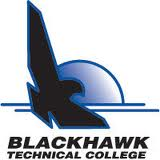 Purpose and Benefits:Two help transition high school students to post-secondary educationTo provide high school students the opportunity to earn technical college credit while in high school.To assist high school students in moving forward in their chosen career pathway.Definitions and Requirements:Two types of articulation exist:  Advanced Standing and Transcripted CreditFor Advanced Standing articulation, the high school course and Blackhawk Technical College (BTC) course must be comparableCurriculum, objectives and competencies should be equivalentStudent must achieve a minimum grade of “B” to receive Advanced Standing on their transcriptAdvanced Standing agreements are reviewed every three years or sooner if there has been a curriculum change or an instructor changeFor Transcripted Credit, the course articulated is a BTC course that is taught at the high school.Curriculum, objectives, and competencies established by BTC must be the sameThe assessment criteria and grading formula established by BTC must be followedStudent must achieve a minimum grade of “C” to receive Transcripted Credit on their transcriptThe textbook to be used is the same or is an agreed upon equivalent textbookThe course is taught by a high school teacher who meets articulation certification for the Wisconsin Technical College System (WTCS)For more information, please contact:Mrs. Achterberg in the Business Education Department At 879-2994 ext. 5101 achterberg@email.parkview.k12.wi.us or Mr. Deremo in the Guidance Department At 879-2994 ext. 5124 jderemo@email.parkview.k12.wi.usSuggested High School Courses Necessary for 4 Year College ProgramsCareerOptions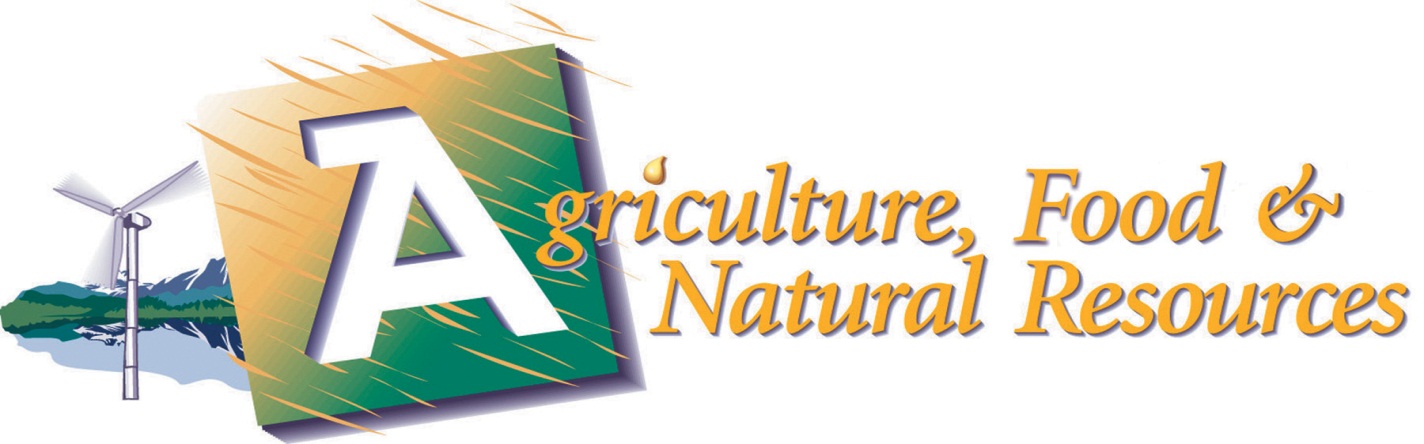 The production, processing, marketing, distribution, financing, and development of agricultural commodities and resources including food, fiber, wood products, natural resources, horticulture, and other plant and animal products/resources.Career PathwaysAgribusiness Systems					Natural Resources Systems		Animal Systems						Plant SystemsEnvironmental Service Systems				Power, Structure & Technical Systems		Food Products and Processing Systems			Courses Offered in this PathwayAgri Science Survey					Food Production and ProcessingAgribusiness and Leadership				Horticulture and LandscapingAgricultural Building Construction Technology		Large Animal Veterinary ScienceAgricultural Power Machines Technology		Small Animal Veterinary ScienceAgriculture Welding and Metal				Wisconsin Outdoors	Biology, A.P. Biology					Environmental Science	Accounting I & II					Spanish I-IV	Career Exploration & Preparation			Introduction to Business	Algebra I & II						Geometry	College Algebra & TrigonometryExtra Curricular Organizations & Activities :        	FFA	National Honor Society	Culinary Arts Team	Future Problem Solvers	Athletics / Sports Teams       Do you have an interest in:Animals						Plants	☐Working with sick or injured animals			☐Caring for plants in your home or yard☐Working with companion animals like dogs and cats	☐Designing landscape for homes or businesses☐Working with unique species such as fish for food		☐Developing new plants or modifying existing ones☐Marine Biology						☐What plants need to grow successfully☐A medical fieldNatural Resources					Foods☐Native fish and their aquatic habits			☐What makes bread rise☐Forest ecosystems					☐Being a food scientist☐Preservation of endangered species			☐Designing new food and flavors☐Wolves and whitetails in Wisconsin			☐How science is used to process your foodCareer OptionsFROM HIGH SCHOOLOn-the-job training and/or minimal experienceBee Keeper		Fisherman		    Nursery Worker		Stable WorkerCrop sprayer		Landscape Laborer	    Pet Groomer			Vet Hospital WorkerFarm Worker		Logger			    Pet Shop WorkerCAREERS WITH CERTIFICATION/ASSOCIATION DEGREECommunity college, technical college, apprenticeship, experienceArborist			Crop &/or Animal Farmer     Genetic Technologist		Turf ManagerAnimal Control Officer	Environmental Technician    Golf Course Management	Veterinary TechnicianAnimal Nutrionalist	Farrier			   Greenhouse Manager		Waste Water TechnicianBio-Tech Lab Technician  	Fish & Game Officer	   Horticulturist			Landscape DesignerBACHELORS, Pre-PROFESSIONAL or HIGHER DEGREEColleges / UniversitiesAg Commodities Broker	Animal Scientist		  Game Warden			Soil ScientistAg Economist		Biochemist		  Geneticist			ToxicologistAg Educator		Botanist			  Greenhouse Operator		USDA InspectorAg Engineer		Entomologist		  Landscape Architect		VeterinarianAg Sales & Communications			  Marine Biologist			Wildlife BiologistAg Banker		Food Scientist		  Plant Pathologist		ZoologistAnimal Psychologist	Forrester 		  Soil Geologist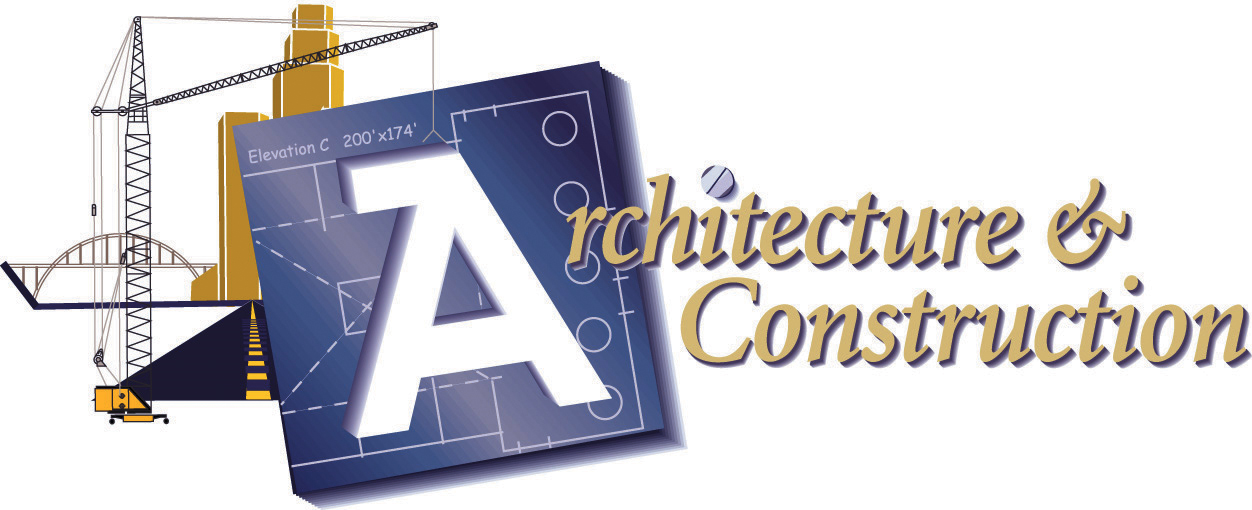 Careers in designing, planning, managing, building and maintaining the built environment.Career Pathways	Construction 	Design-Pre-Construction	Maintenance / OperationsCourses Offered in this PathwayArchitectural Drawing					Algebra I  through CalculusAgricultural Buildings and Construction			English -Skills acquired in English are			Cabinetmaking						   considered important for all career paths			Exploring Technology					Spanish I-IVWoodworking						PhysicsEnvironmental Science					Computer LiteracyIntroduction to Business				Programming 1, 2, 3Career Exploration & Preparation			GeneticsExtra Curricular Organizations & Activities:    FFANational Honor SocietyFuture Problem SolversStudent CouncilAthletics / Sports Teams       Do you have an interest in:	 Activities that describe what I like to do:		Personal qualities that describe me:	☐Read and follow blueprints and/or instructions		☐Curious☐Picture in my mind what a finished product looks like	☐Good at following directions							☐Pay attention to detailWork with my hands.					☐Good at visualizing possibilities			 ☐Perform work that requires precise results		☐Patient and persistent☐Solve technical problems☐Visit and learn from beautiful, historic, 			School subjects that I like:    or interesting buildings					☐Math	☐Follow logical, step-by-step procedures			☐Drafting					                    	☐Physical Sciences							☐Construction Trades							☐Electrical Trades/Heat, Air Conditioning and							     Refrigeration/Technology EducationCareer OptionsFROM HIGH SCHOOLOn-the-job training and/or minimal experienceConstruction Laborer		Highway Maintenance		Grading & Leveling Machine OperatorConstruction Worker Helper	Roofer				Heavy Equipment OperatorFence Builder			Tile Setter			Groundskeeper and GardenerCAREERS WITH CERTIFICATION/ASSOCIATION DEGREECommunity college, technical college, apprenticeship, experienceHVAC Technician			Drywall Installer			PlumberArchitectural Drafter		Electrician			Tile SetterBrick Layer			Glazier				Civil Engineering TechnicianCarpenter			Pipefitter			Electrical Engineering TechnicianCement Mason			Plasterer			BACHELORS, Pre-PROFESSIONAL or HIGHER DEGREEColleges / UniversitiesArchitect			Civil Engineer			Grounds SupervisorBuilding Contractor		Cost Estimator			Interior DesignC.A.D. Designer			Electrical Engineer		Landscape Architect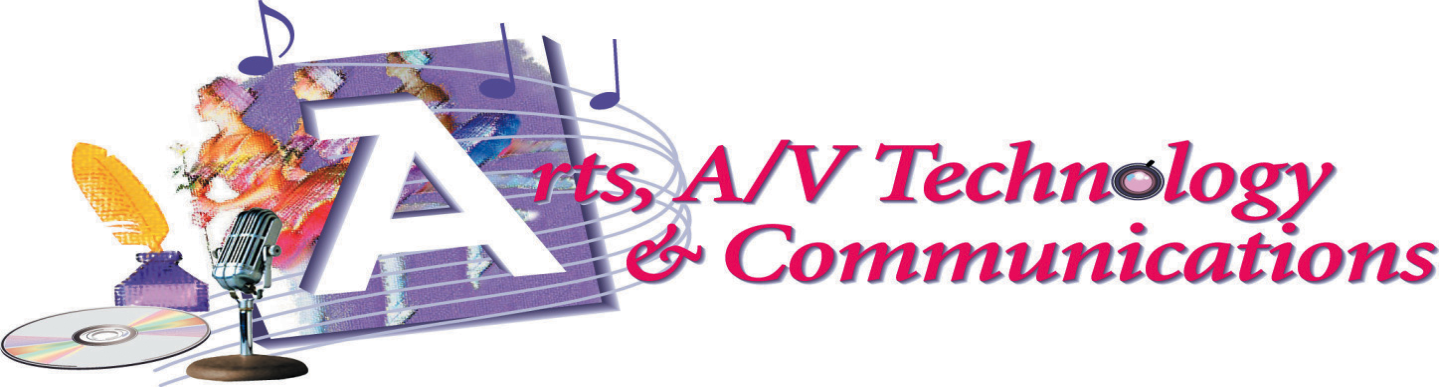 Designing, producing, exhibiting, performing, writing, and publishing multimedia content including visual and performing arts and design, journalism, and entertainment services.Career Pathways	Audio and Video Technology and Film			Printing Technology	Visual Arts						Performing Arts	Journalism and Broadcasting				TelecommunicationsCourses Offered in this PathwayArchitectural Drawing					Algebra I &II, Geometry, College Algebra & TrigAgricultural Buildings and Construction			English -Skills acquired in English are			Cabinetmaking						considered important for all career paths			Exploring Technology					Spanish I-IVWoodworking						YearbookComputer Literacy					Desktop PublishingInternet Literacy					Programming 1, 2, 3Career Exploration & Preparation				Extra Curricular Organizations & Activities:Do you have an interest in:	 Activities that describe what I like to do:		Personal qualities that describe me:☐Use my imagination to communicate new 		☐Creative and imaginative       information to others					☐Good communicator/good vocabulary☐Perform in front of others				☐Curious about new technology☐Read and write						☐Relate well to feelings and thought of others☐Play a musical instrument				☐Determined / tenacious☐Perform creative, artistic activities	☐Use video and recording technology			School subjects that I like:☐Design brochures and posters				☐Math							☐Drafting							☐Physical Science							☐Construction Trades							☐Electrical Trades/Heat, Air Conditioning and							  Refrigeration/Technology EducationCareer OptionsFROM HIGH SCHOOLOn-the-job training and/or minimal experienceConstruction Laborer		Highway Maintenance		Grading & Leveling Machine OperatorConstruction Worker Helper	Roofer				Heavy Equipment OperatorFence Builder			Tile Setter			Groundskeeper and GardenerCAREERS WITH CERTIFICATION/ASSOCIATION DEGREECommunity college, technical college, apprenticeship, experienceHVAC Technician		Drywall Installer		PlumberArchitectural Drafter		Electrician			Tile SetterBrick Layer			Glazier				Civil Engineering TechnicianCarpenter			Pipefitter			Electrical Engineering TechnicianCement Mason			Plasterer			BACHELORS, Pre-PROFESSIONAL or HIGHER DEGREEColleges / UniversitiesArchitect			Civil Engineer			Grounds SupervisorBuilding Contractor		Cost Estimator			Interior DesignC.A.D. Designer			Electrical Engineer		Landscape Architect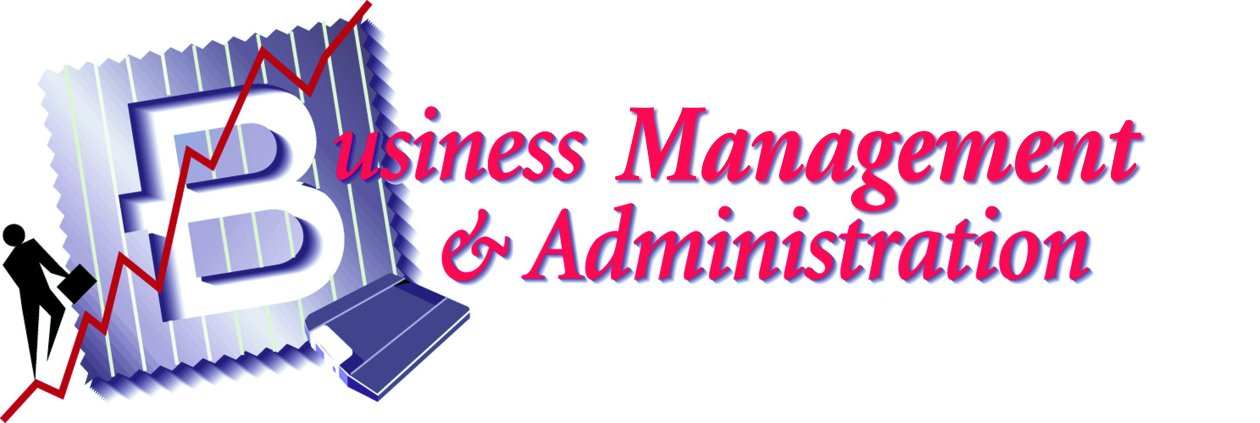 Business Management and Administration careers encompass planning, organizing, directing and evaluating business functions essential to efficient and productive business operations.Business Management and Administration career opportunities are available in every sector of the economy.Career Pathways	Management						Human Resources	Business Financial Management & Accounting		Business Analysis	Marketing & Communications				Administrative & Information SupportCourses Offered in this PathwayEnglish- Skills acquired in English are			Yearbook							               considered important for all career paths	Spanish I - IVAccounting I & II					Computer LiteracyInternet Literacy					Desktop PublishingProgramming 1, 2, 3					Career Exploration & PreparationIntroduction to Law					Money & PowerInformation Processing I & II				Introduction to BusinessPersonal Finance					Enterprises & MarketingAlgebra I & II, Geometry, College Algebra & Trig		Psychology				ProStart IIA & BExtra Curricular Organizations & Activities:     ForensicsStudent CouncilFuture Problem SolversNational Honor SocietyDo you have an interest in:	 Activities that describe what I like to do:			Personal qualities that describe me:☐Perform routine, organized activities but can be flexible	☐Organized☐Work with numbers and detailed information			☐Practical and logical☐Be the leader in a group					☐Patient☐Make business contact with people				☐Tactful☐Work with computer programs				☐Responsible☐Create reports and communicate ideas								School subjects that I like:								☐Computer Applications								☐Business & Information Technology								☐Accounting								☐Math								☐EnglishCareer Options					☐Economics FROM HIGH SCHOOLOn-the-job training and/or minimal experienceBank Teller			Sales Clerk			Billing, Cost & RateCaterer				Telephone Operator		File ClerkTypist				Hospital Admitting Clerk	Mail Clerk	Human Resource Clerk		Data Entry Clerk		Meter ReaderReceptionist			Hotel ClerkCAREERS WITH CERTIFICATION/ASSOCIATION DEGREECommunity college, technical college, apprenticeship, experienceAccountant			Small Business Owner		Management TraineeAdministrative Assistant	Stenographer			Word ProcessorComputer Operator		Tax Preparer			Retail Sales SupervisorCourt Reporter			Funeral Director		Industrial ClerkBACHELORS, Pre-PROFESSIONAL or HIGHER DEGREEColleges / UniversitiesAccountant - CPA		Health Care Administrator	Sales RepresentativeAdvertising Manager		Human Resource Manager	Theater ManagerArt Director			Instrumental Sales/ManufacturingBusiness & Industry		Marketing Manager		Musician’s AgentConsultant			Marketing Music Jingle Writer	Event Planner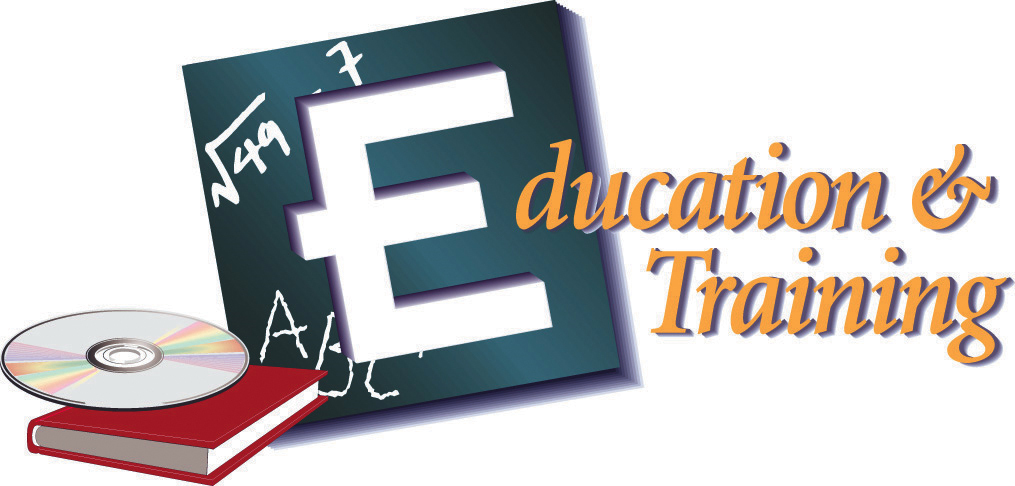 Planning, managing and providing education and training services, and related learning support services.Career PathwaysAdministration & Administrative SupportProfessional Support ServicesTeaching / TrainingCourses Offered in this PathwayEnglish- Skills acquired in English are			Spanish I - IV               considered important for all career paths	Algebra I & II, Geometry,Yearbook						College Algebra & TrigonometrySociology						Computer LiteracyDesktop Publishing					Internet LiteracyInformation Processing I & II				Programming 1, 2, 3Career Exploration & Preparation			Child Health & SafetyExtra Curricular Organizations & Activities:DramaYearbookStudent CouncilDo you have an interest in:	Activities that describe what I like to do:			Personal qualities that describe me:☐Communicate with different types of people			☐Friendly☐Help others with their homework or to learn new things	☐Decision Maker☐Go to school							☐Helpful☐Direct and plan activities for others				☐Innovative/Inquisitive☐Handle several responsibilities at once			☐Good Listener☐Help people overcome their challengesSchool subjects that I like:								☐Language Arts								☐Social Studies								☐Math								☐Science								☐PsychologyCareer Options					 FROM HIGH SCHOOLOn-the-job training and/or minimal experienceAerobics Instructor		Library AssistantChild Care Assistant		Self Enrichment TeacherDance Teacher		CAREERS WITH CERTIFICATION/ASSOCIATION DEGREECommunity college, technical college, apprenticeship, experienceComputer Installation		Library TechnicianDemonstration			Sign Language InterpreterPreschool Teacher		Teacher AssistantBACHELORS, Pre-PROFESSIONAL or HIGHER DEGREEColleges / UniversitiesApprenticeship Consultant		School Psychologist		School CounselorBilingual Educator			Secondary School Teacher	University ProfessorEducational Administrator		Teacher of the blind		Training Program Manager	Instructional Coordinator		Vocational Education Teacher	Elementary School TeacherKindergarten Teacher			Librarian			Special Education TeacherMusic Teacher				Speech - Language Pathologist	Adult Literacy Teacher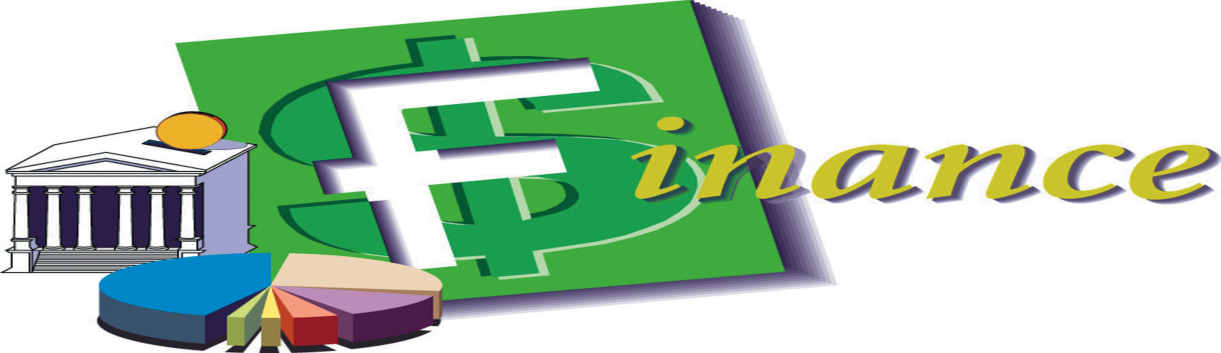 Planning, services for financial and investment planning, banking, insurance, and business financial management.Career PathwaysFinancial & Investment Planning			Business Financial ManagementBanking & Related Services			Insurance ServicesCourses Offered in this PathwayEnglish- Skills acquired in English are			Spanish I - IV               considered important for all career paths	Algebra I & II, Geometry, Pre-CalculusAccounting I & II					College Algebra & TrigonometryEntrepreneurship & Marketing				Computer LiteracyDesktop Publishing					Internet LiteracyInformation Processing I & II				Programming 1, 2, 3Career Exploration & Preparation			Introduction to BusinessPersonal Finance					Money & PowerIntroduction to Law					Independent LivingExtra Curricular Organizations & Activities:ForensicsFuture Problem SolversFFADo you have an interest in:	 Activities that describe what I like to do:			Personal qualities that describe me:□ Work with numbers						□ Trustworthy□ Work to meet a deadline					□ Orderly□ Make predictions based on existing facts			□ Self-confident□ Have a framework of rules by which to operate		□ Logical□Analyze financial information and interpret it to others		□ Methodical or efficient□ Handle money with accuracy and reliability□ Take pride in the way I dress and lookSchool subjects that I like:								□ Accounting								□ Math								□ Economics								□ Banking / Financial Services								□ Business LawCareer Options					 FROM HIGH SCHOOLOn-the-job training and/or minimal experienceBill & Account CollectorBrokerage ClerkCashierCAREERS WITH CERTIFICATION/ASSOCIATION DEGREECommunity college, technical college, apprenticeship, experienceAccountant				Insurance AgentBrokerage Clerk				Investigator & AdjusterClaim Adjuster				Loan OfficerFinancial Institution Manager		Personal Property AppraiserBACHELORS, Pre-PROFESSIONAL or HIGHER DEGREEColleges / UniversitiesAccountant CPA				Credit Analyst				ManagerActuary					Credit Card Operations Manager	EconomistAuditor					Insurance Underwriter			Financial AdvisorBrokerage Clerk				Investment Advisor			StockbrokerBusiness & Industry Consultant		Music Store Accountant			Real Estate AppraiserController				School District Business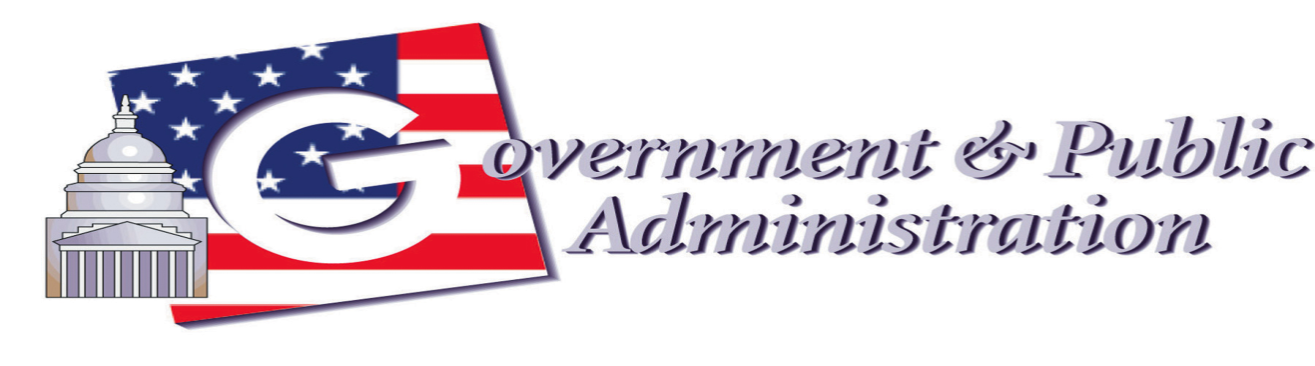 Executing governmental functions to include Governance; National Security; Foreign Service; Planning; Revenue and Taxation; Regulation; and Management and Administration at the local, state, and federal levels.Career Pathways	Governance			National Security	Foreign Service			Planning	Revenue and Taxation		Regulation	Public ManagementCourses Offered in this PathwayEnglish- Skills acquired in English are			Spanish I - IV               considered important for all career paths	Algebra I & IIAccounting I & II					GeometryMoney & Power					Computer LiteracyIntroduction to Law					Internet LiteracyCareer Exploration & Preparation			Extra Curricular Organizations & Activities:    FFA			National Honor Society		Future Problem Solvers    Forensics		Student CouncilDo you have an interest in:	 Activities that describe what I like to do:			Personal qualities that describe me:□ Be involved with politics					□ Good communicator□ Negotiate, defend, and debate ideas and topics		□ Competitive□ Plan activities and work cooperatively with others		□ Service minded□ Work with details						□ Well organized□ Perform a variety of duties that may change often		□ Problem solver□ Analyze information and interpret it to others□ Travel and see things that are new to meSchool subjects that I like:								□ Government								□ Language Arts								□ History								□ Math								□ Foreign LanguageCareer Options					 FROM HIGH SCHOOLOn-the-job training and/or minimal experienceMail Carrier				Mail Handling Machine OperatorPostal Clerk				License ClerkDrivers License Examiner		Infantry ForcesCAREERS WITH CERTIFICATION/ASSOCIATION DEGREECommunity college, technical college, apprenticeship, experienceCoroner				Accountant				Infantry ForcesCity Planning Aid			Association Executive			Special ForcesBuilding Inspector			Postmaster				Title ExaminerTransportation InspectorBACHELORS, Pre-PROFESSIONAL or HIGHER DEGREEColleges / UniversitiesAccountant			Emergency Mgmt. Specialist		Legislator		Public Utilities Mgr.Apprenticeship Consultant	Equal Opportunity Specialist		Music Administrator	Occ. Health & Safety Aviation Security Specialist	Infantry Officer				Political Scientist	Peace Corps VolunteerCity Manager			Lawyer					Special Operations	Social Services Adminis.Dean of Students		Urban Planner				 Officer			Translator/Interpreter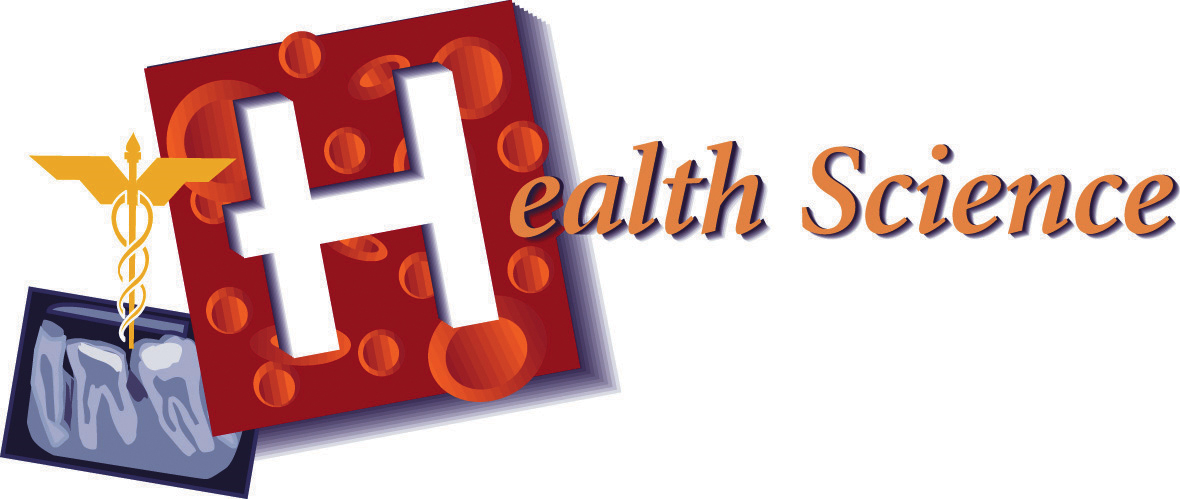 Planning, managing, and providing therapeutic services, diagnostic services, health informatics, support services, and biotechnology research and development.Career Pathways	Therapeutic Services			Diagnostic Services	Health Informatics			Support Services	Biotechnology Research and DevelopmentCourses Offered in this PathwayEnglish- Skills acquired in English are			Spanish I - IV               considered important for all career paths	Algebra I & II, Geometry, Pre Calc, CalculusAccounting I & II					College Algebra & TrigonometryMoney & Power					Computer LiteracyIntroduction to Business				Internet LiteracyCareer Exploration & Preparation			Health OccupationsProgramming 1, 2, 3					Entrepreneurship & MarketingPsychology						Child Health & SafetyIntroduction to Health Occupations			Medical TerminologyBiology, A.P Biology					Human AnatomyGenetics								Extra Curricular Organizations & Activities:    National Honor Society    Future Problem Solvers	Do you have an interest in:	 Activities that describe what I like to do:			Personal qualities that describe me:□Work under pressure						□Compassionate and caring□Help sick people and animals					□Good at following directions□Make decisions based on logic and information		□Conscientious and careful□Participate in health and science classes			□Patient□Respond quickly and calmly in emergencies			□Good Listener□Work as a member of a team□Follow guidelines precisely and meet strict standards   Of accuracySchool subjects that I like:								□ Biological Sciences								□ Chemistry								□ Math								□ Occupational Health Classes								□ Language ArtsCareer Options					 FROM HIGH SCHOOLOn-the-job training and/or minimal experienceCertified Nursing AssistantClerkFood Service WorkerHospital AdmittingCAREERS WITH CERTIFICATION/ASSOCIATION DEGREECommunity college, technical college, apprenticeship, experienceEmergency Medical Technician		Surgical Technician		Dental AssistantHome Health Aide			Translator and Interpreter	Dental HygienistMassage Therapist			Ultrasound Technician		Dialysis TechnicianPhysical Therapy Aide			Medical Assistant		Occupational Therapy AssistantRadiology Technologist			Registered Nurse	BACHELORS, Pre-PROFESSIONAL or HIGHER DEGREEColleges / UniversitiesAthletic Trainer				Pharmacist			PodiatristChiropractor				Primary Care Physician		Oral SurgeonDentist					Psychiatrist			Registered NurseDietician				Surgeon			Nurse PractitionerOccupational Therapist			Geneticist			AnesthesiologistMusic Therapist				Statistician			Chemotherapist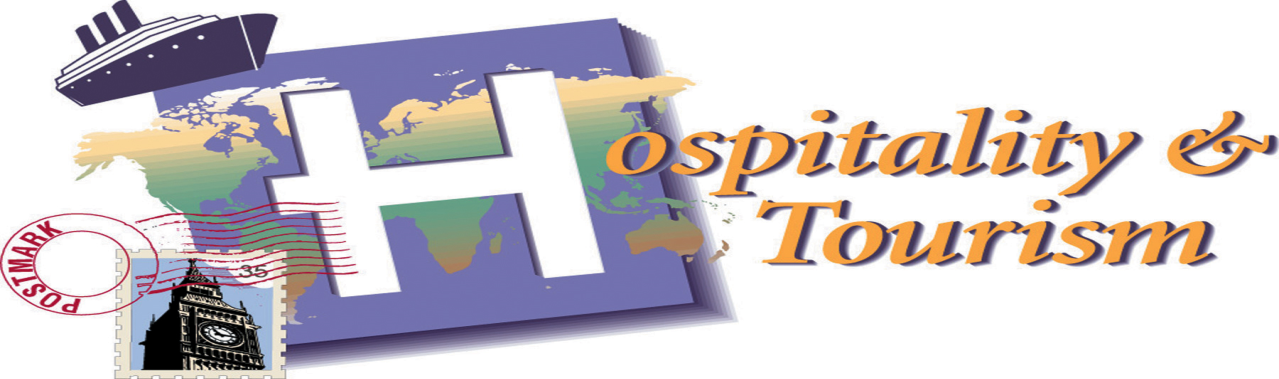 Hospitality & Tourism encompasses the management, marketing and operations of restaurants and other foodservices, lodging, attractions, recreation events and travel related services.Career Pathways	Restaurant and Food/Beverage Services	Lodging	Travel & Tourism	Recreation, Amusements & AttractionsCourses Offered in this PathwayEnglish- Skills acquired in English are			Spanish I - IV               considered important for all career paths	Algebra I & II, GeometryAccounting I & II					College Algebra & TrigonometryMoney & Power					Computer LiteracyIntroduction to Business				Internet LiteracyCareer Exploration & Preparation			Information Processing I & IIProgramming 1, 2, 3					Entrepreneurship & Marketing					Desktop Publishing					Personal FinanceEntrepreneurship & Marketing				ProStart IA, IB, IIA, IIB	Extra-Curricular Organizations & Activities:       Drama				Culinary Arts Team	       Yearbook				Student Council       Newspaper Club		Future Problem Solvers       ForensicsDo you have an interest in:	 Activities that describe what I like to do:			Personal qualities that describe me:□Investigate new places and activities				□Tactful□Work with all ages and types of people				□Self-motivated□Organize activities in which other people			□Works well with others   enjoy themselves						□Outgoing□Have a flexible schedule					□Slow to anger□Help people make up their minds				□Communicate easily, tactfully, and courteously□Learn about other culturesSchool subjects that I like:								□ Language Arts/Speech								□ Foreign Language								□ Social Sciences								□ Marketing								□ Food ServiceCareer Options					 FROM HIGH SCHOOLOn-the-job training and/or minimal experienceBaggage Porter & Bellhop		Gaming Change Person &	JanitorCake Decorator					      Booth Cashier	Hotel ClerkConcierge				Tour Guide			Waiter/WaitressDay Worker				Usher				Short Order CookFood Attendant				Wardrobe & Dressing 		Restaurant Host/HostessFurniture Refinisher				Room Attendant	Hotel/Motel HousekeeperCAREERS WITH CERTIFICATION/ASSOCIATION DEGREECommunity college, technical college, apprenticeship, experienceClub Manager				Restaurant Manager		Conference PlannerTaxidermist				Food Service Supervisor		Translator/InterpreterHousehold Manager			Caterer				Motel & Hotel ManagerConcierge				Recreation Director		Restaurant Cook/ChefBACHELORS, Pre-PROFESSIONAL or HIGHER DEGREEColleges / UniversitiesArchivist				Historian			Resort ManagerCoach					Musicians Agent		Theater ManagerConservation Technician		Park Ranger			Translator/InterpreterCurator					Recreation Director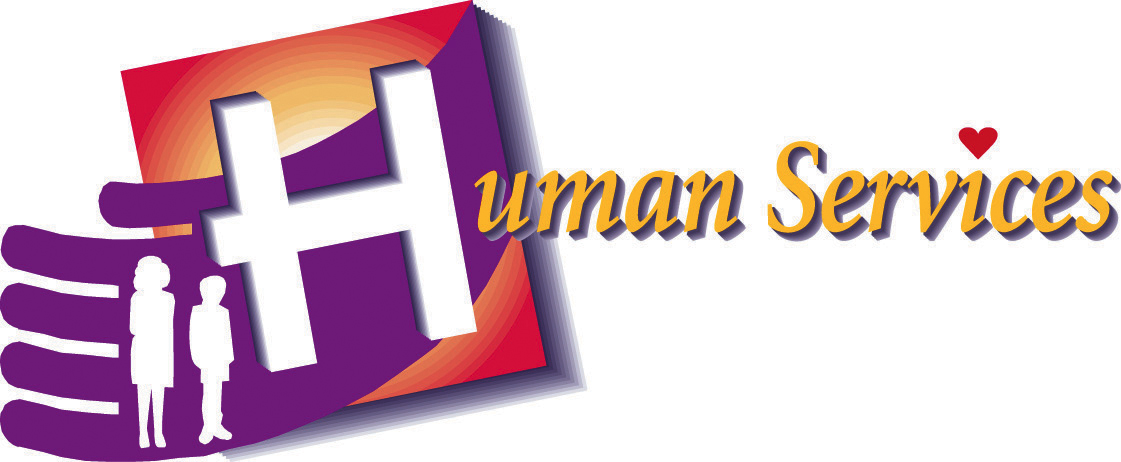 Preparing individuals for employment in career pathways that relate to families and human needs.Career Pathways	Early Childhood Development & Services	Counseling & Mental Health Services	Family & Community Services	Consumer ServicesCourses Offered in this PathwayEnglish- Skills acquired in English are			Spanish I - IV               considered important for all career paths	Algebra I & II, GeometrySociology						College Algebra & Trigonometry					Computer Literacy					Personal FinanceIntroduction to Business				Internet LiteracyCareer Exploration & Preparation			PsychologyChild Development					Child Health & SafetyParenting Education					Human AnatomyEnvironmental ScienceExtra-Curricular Organizations & Activities:           National Honor Society    Student Council    Future Problem SolversDo you have an interest in:	 Activities that describe what I like to do:			Personal qualities that describe me:□Care about people, their needs, and their problems		□ Good communicator/good listener□ Participate in community services and/or volunteering	□Caring□Listen to other people’s viewpoints				□Non-materialistic□Help people from preschool age to old age			□Uses intuition and logic□Work with people from preschool age to old age		□Non-judgmental□Think of new ways to do things				□Make friends with different kinds of peopleSchool subjects that I like:								□ Language Arts/Speech								□ Psychology/Sociology								□ Family and Consumer Sciences								□ Finance								□ Foreign LanguageCareer Options					 FROM HIGH SCHOOLOn-the-job training and/or minimal experienceAerobic InstructorCrossing GuardHousehold CookNannyCAREERS WITH CERTIFICATION/ASSOCIATION DEGREECommunity college, technical college, apprenticeship, experienceCommunity Organizer Worker		Skin Care SpecialistCosmetologist				EmbalmerFuneral Director			Child Care AssistantInstitutional Cook			Preschool Teacher	Nail TechnicianBACHELORS, Pre-PROFESSIONAL or HIGHER DEGREEColleges / UniversitiesDietician			Psychologist			Alcohol & Drug Abuse CounselorInvestment Advisor		School Counselor		Career CounselorLiturgical Minister		Sociologist			Financial CounselorClergy				Social Worker			Financial CounselorMusic Therapy			Vocational Rehab Counselor	Personal CounselorPlacement Counselor		Psychiatrist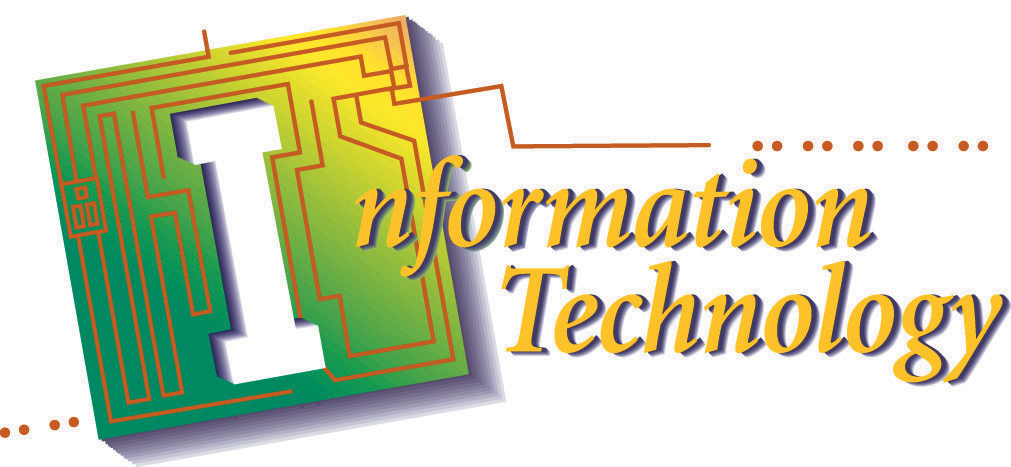 Building Linkages in IT Occupations Framework: For Entry Level, Technical, and Professional Careers Related to the Design, Development, Support and Management of Hardware, Software, Multimedia, and Systems Integration Services.Career Pathways	Network Systems	Information Support & Services	Interactive Media	Programming and Software DevelopmentCourses Offered in this PathwayEnglish- Skills acquired in English are			Spanish I - IV               considered important for all career paths	Algebra I & II, GeometryInformation Processing I & II				Pre-Calculus					Computer Literacy					College Algebra & TrigonometryIntroduction to Business				Internet LiteracyCareer Exploration & Preparation			Programming 1, 2, 3Desktop Publishing								Extra-Curricular Organizations & Activities:Yearbook	Newspaper Club	Future Problem SolversDo you have an interest in:	 Activities that describe what I like to do:			Personal qualities that describe me:□Work with computers						□Logic/analytical thinker□Reason clearly and logically to solve complex problems		□See details in the big picture□Use machines, techniques, and processes			□Persistent□Read technical materials and diagrams and solve 		□Good concentration skills     technical problems						□Precise and accurate□Adapt to change□Play video games and figure out how they work		□Concentrate for long periods of time without   Being distracted				School subjects that I like:								□ Math								□ Science								□ Computer Tech/Applications								□ Communications								□ Graphic DesignCareer Options					 FROM HIGH SCHOOLOn-the-job training and/or minimal experienceCareers in this field require more than minimal experience or on-the-job trainingCAREERS WITH CERTIFICATION/ASSOCIATION DEGREECommunity college, technical college, apprenticeship, experienceComputer Support Specialist			Sound ManagerComputer Systems Analyst			Tool ProgrammerRecording Engineer				WebmasterBACHELORS, Pre-PROFESSIONAL or HIGHER DEGREEColleges / UniversitiesAnimator				Software Engineer		Computer ProgrammerComputer Engineer			Webmaster			Computer Security SpecialistComputer Network Coordinator		Video Game Designer		Information ScientistDatabase Administrator			Computer Systems Analyst	Scientific & Engineering ProgrammerMedical & Scientific Illustrator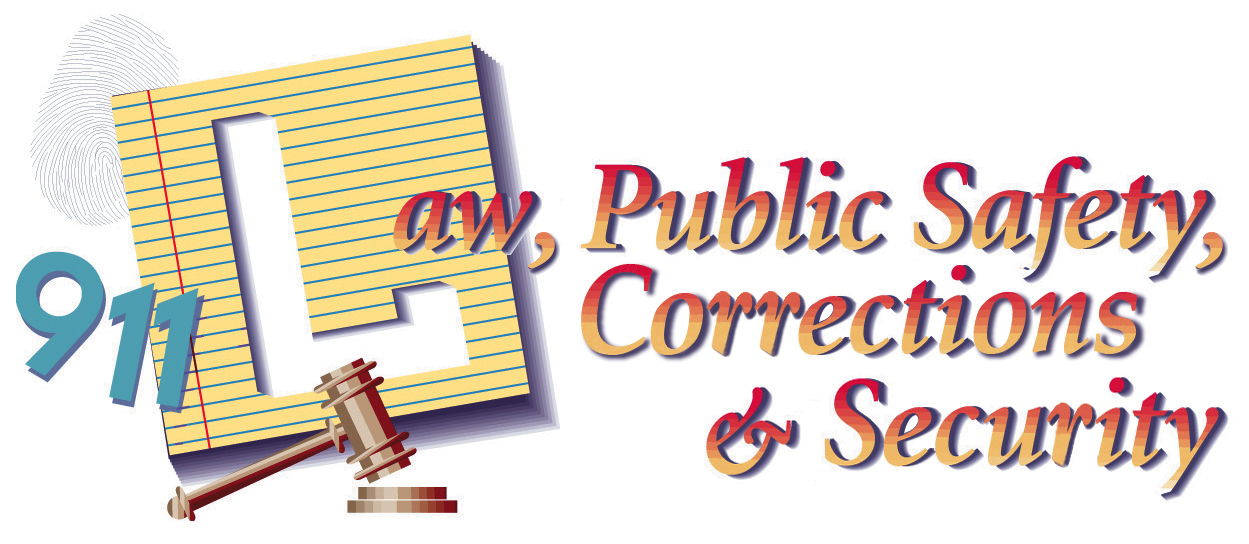 Planning, managing, and providing legal, public safety, protective services and homeland security, including professional and technical support services.Career Pathways	Correction Services	Emergency & Fire Management	Security & Protective Services	Law Enforcement Services	Legal ServicesCourses Offered in this PathwayEnglish- Skills acquired in English are			Spanish I - IV               considered important for all career paths	Algebra I & II, GeometryInformation Processing I & II				Computer Literacy						Programming 1, 2, 3					College Algebra & TrigonometryIntroduction to Law					Internet LiteracyCareer Exploration & Preparation			PsychologySociology						ChemistryExtra-Curricular Organizations & Activities:Forensics	Student Council	FFA	Future Problem SolversDo you have an interest in:	 Activities that describe what I like to do:			Personal qualities that describe me:□Work under pressure or in the face of danger			□Adventurous□Make decisions based on my own observations		□Dependable	□Interact with people						□Community minded□Be in a position of authority					□Decisive□Respect rules and regulations					□Optimistic	□Debate and win arguments□Observe and analyze people’s behaviorSchool subjects that I like:								□ Language Arts								□ Science								□ Psychology/Sociology								□ Government/HistoryCareer Options					 FROM HIGH SCHOOLOn-the-job training and/or minimal experienceCorrections Officer				Parking Enforcement OfficerCrossing Guard					Security GuardDispatcherCAREERS WITH CERTIFICATION/ASSOCIATION DEGREECommunity college, technical college, apprenticeship, experienceBailiff					Firefighter			Park RangerCopyright Law				Legal Secretary			Police OfficerCourt Reporter				Musician Law			Fire InspectorEmergency Medical Technician		Paralegal Assistant		Police Canine TrainerBACHELORS, Pre-PROFESSIONAL or HIGHER DEGREEColleges / UniversitiesAdjudicator				Lawyer				Private DetectiveArbitrator				Park Ranger			State Patrol OfficerFBI Agent				Probation & Parole Officer	Police OfficerForensic Science Technician		Fingerprint Examiner		Conservation WardenJudge					Correctional Officer SupervisorJudicial Law Clerk			Emergency Management SpecialistForensic Science Technician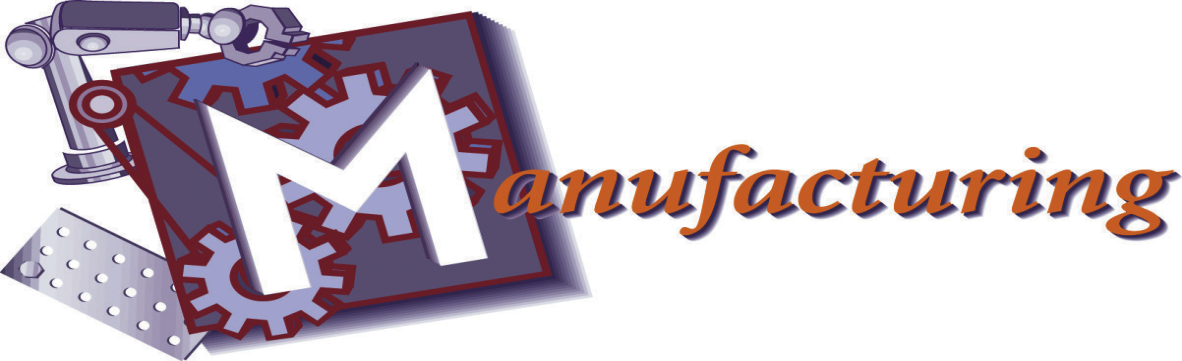 Planning, managing and performing the processing of materials into intermediate or final products and related professional and technical support activities such as production planning and control, maintenance and manufacturing/process engineering.Career Pathways	Production						Manufacturing Production Process Development	Maintenance, Installation & Repair			Quality Assurance	Logistics & Inventory Control				Health, Safety & Environmental AssuranceCourses Offered in this PathwayEnglish- Skills acquired in English are			Spanish I - IV               considered important for all career paths	Algebra I & II, GeometryAccounting I & II					Computer Literacy						Programming 1, 2, 3					College Algebra & TrigonometryIntroduction to Business				Internet LiteracyCareer Exploration & Preparation			Chemistry, A.P. ChemistrySewing 101 & 102					WeldingManufacturing						Mechanical Drawing I & IIWoodworking						Research & DevelopmentChemistry						Physics											Extra-Curricular Organizations & Activities:FFA	Future Problem SolversDo you have an interest in:	 Activities that describe what I like to do:			Personal qualities that describe me:□Work with my hands and learn that way			□ Practical□Put things together						□Observant□Do routine, organized and accurate work			□Physically active□Perform activities that produce tangible results		□Step-by-step thinker□Apply math to work out solutions				□Coordinated□Use hand and power tools and operate    equipment / machinery   								School subjects that I like:								□ Math - Geometry								□ Chemistry								□ Trade and Industry courses								□ Physics								□Language ArtsCareer Options					 FROM HIGH SCHOOLOn-the-job training and/or minimal experienceApparel & Home Furnishings Dyer	Hand Laborer			Production and Planning ClerkBrush Painter				Oil Well Driller			Production AssemblerEngraver				Order Filler			CAREERS WITH CERTIFICATION/ASSOCIATION DEGREECommunity college, technical college, apprenticeship, experienceApparel Pattern Maker			Locksmith			Electronic Engineering TechnicianCombination Welder			Musical Instrument Repair	MachinistComputer Technician			Quality Control Technician	Industrial Engineering TechnicianElectrical Appliance Servicer		Tool and Die Maker		Electric Motor Technician			BACHELORS, Pre-PROFESSIONAL or HIGHER DEGREEColleges / UniversitiesCommunications Operations Manager	Industrial Engineer		Production SupervisorElectrical Engineer			Mechanical Engineer		Stage & Sound Equipment Mfg.Electronic Engineer			Musical Instrument Design	Occupational Health & Safety InspectorEnvironmental Engineer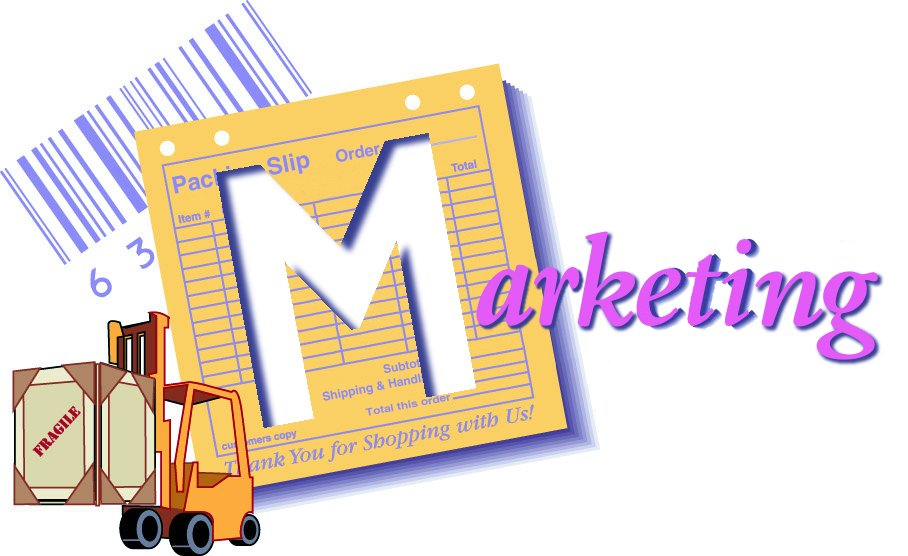 Planning, managing, and performing marketing activities to reach organizational objectives.Career Pathways	Management & Entrepreneurship			Professional Sales & MarketingBuying & Merchandising				Marketing Communication & PromotionMarketing Information Management & Research	Distribution & LogisticsE-Marketing	Courses Offered in this PathwayEnglish- Skills acquired in English are			Spanish I - IV               considered important for all career paths	Algebra I & II, GeometryAccounting I & II					College Algebra & Trigonometry					Programming 1, 2, 3					Computer LiteracyIntroduction to Business				Internet LiteracyCareer Exploration & Preparation			Money & PowerProgramming 1, 2, 3					Introduction to LawEntrepreneurship & Marketing				Desktop PublishingInfo Processing I & II					Personal FinanceAgribusiness & LeadershipExtra-Curricular Organizations & Activities:	FFA	Forensics	Student Council	Future Problem SolversDo you have an interest in:	 Activities that describe what I like to do:			Personal qualities that describe me:□ Shop and go to the mall					□ Enthusiastic□ Be in charge							□ Competitive□ Make displays and promote ideas				□ Creative□ Give presentations and enjoy public speaking			□ Self motivated□ Persuade people to buy products or to participate 		□ Persuasive    in activities□ Communicate my ideas to other people	□ Take advantage of opportunities to make    extra money   								School subjects that I like:								□ Math								□ Language Arts								□ Business Education/Marketing								□ Computer ApplicationsCareer Options					 FROM HIGH SCHOOLOn-the-job training and/or minimal experienceAntique/Collectible Dealer		Counter Clerk			Street VendorCashier					Telemarketer			Customer Service RepresentativeClassified Ad Clerk			News Vendor			Wedding PlannerCAREERS WITH CERTIFICATION/ASSOCIATION DEGREECommunity college, technical college, apprenticeship, experienceAdvertising Layout Designer		Auctioneer			BuyerAdvertising Sales Representative	Auto Salesperson		Instrument SalesReal Estate AgentBACHELORS, Pre-PROFESSIONAL or HIGHER DEGREEColleges / UniversitiesAdvertising Account Executive		Public Relations Manager	Insurance AgentAdvertising Manager			Purchasing Agent		Purchasing ManagerBusiness Agent				Research Analyst		Market Research AnalystMarketing Manager			Public Relations Practitioner	Real Estate Broker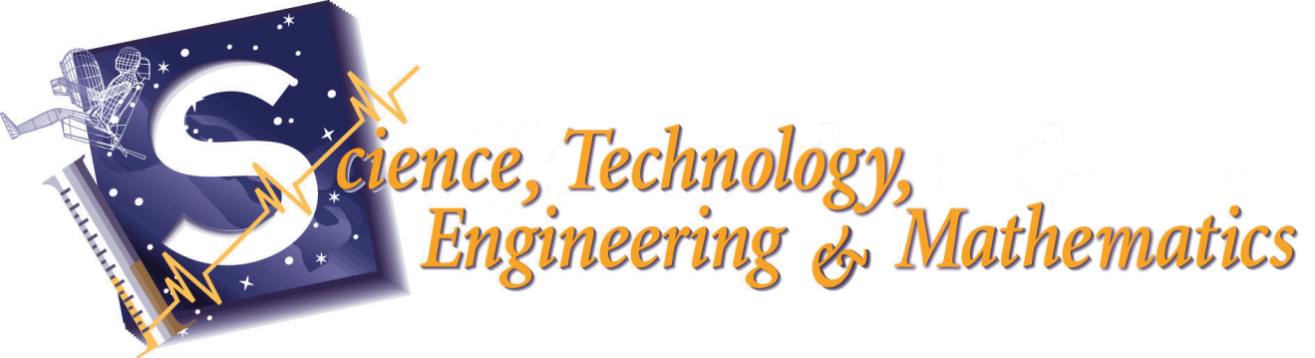 Planning, managing, and providing scientific research and professional and technical services (e.g., physical science, social science, engineering) including laboratory and testing services, and research and development services.Career Pathways	Engineering & Technology	Science & MathCourses Offered in this PathwayEnglish- Skills acquired in English are			Spanish I - IV               considered important for all career paths	Algebra I  through CalculusAccounting I & II					College Algebra & Trigonometry					Programming 1, 2, 3					Computer LiteracyCareer Exploration & Preparation			Internet LiteracyExploring Technology					Food ScienceGenetics						Chemistry, A.P. ChemistryPhysical Science						PhysicsEnvironmental Science					Research & DevelopmentMechanical Drawing I & II				Principles of Engineering					Introduction to Engineering Design	Extra-Curricular Organizations & Activities:	FFA	Chess Club	Future Problem SolversDo you have an interest in:	 Activities that describe what I like to do:			Personal qualities that describe me:□ Interpret Formulas						□ Detail Oriented□ Find answers to questions					□ Inquisitive□ Work in a laboratory						□ Objective□ Figure out how things work and investigate			□ Methodical    new things							□ Mechanically inclined□ Explore new technology□ Experiment to find the best way to do something□ Pay attention to details and help things be precise   								School subjects that I like:								□ Math								□ Science								□ Drafting/Computer Aided Drafting								□ Electronics/Computer Networking								□ Technical Classes/Technology EducationCareer Options					 FROM HIGH SCHOOLOn-the-job training and/or minimal experienceStatistical ClerkCAREERS WITH CERTIFICATION/ASSOCIATION DEGREECommunity college, technical college, apprenticeship, experienceBiological Technician			Veterinary Technician		Electronics Engineering TechnicianChemical Technician			Mechanical Engineering Tech	Nuclear TechnicianCivil Engineering Technician		Environmental Technician	Petroleum TechnicianMathematical Technician		Industrial Engineering TechBACHELORS, Pre-PROFESSIONAL or HIGHER DEGREEColleges / UniversitiesAerospace Engineer			Civil Engineer			Mechanical Engineer  Architectural Engineer			Computer Engineer		MetallurgistAnthropologist				Electrical Engineer		Mining EngineerArcheologist				Geologist			Nuclear EngineerAstronomer				Industrial Engineer		PhysicistBiomedical Engineer			Mathematician			Solar EngineerChemical Engineer							Statistician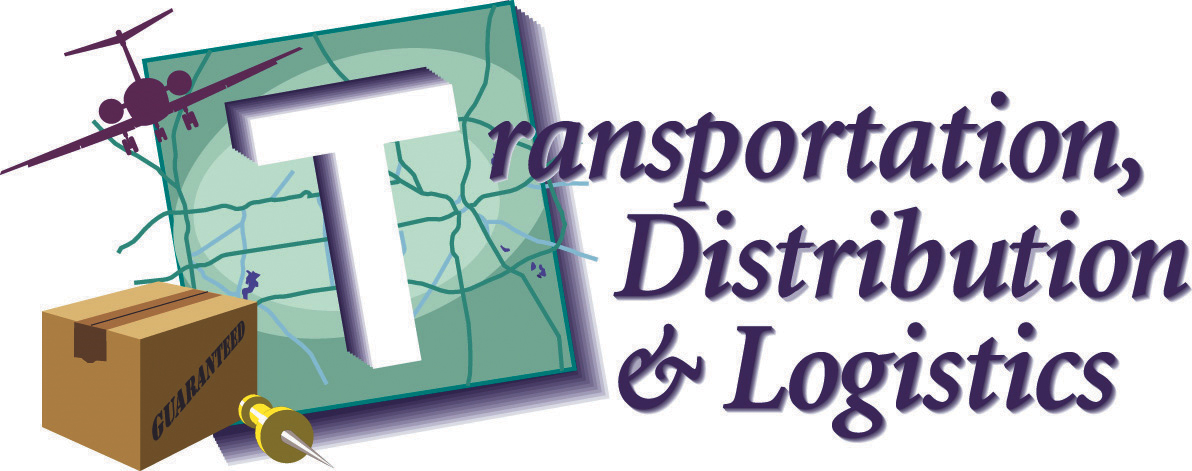 Planning, management, and movement of people, materials, and goods by road, pipeline, air, rail and water and related professional and technical support services such as transportation infrastructure planning and management, logistics services, mobile equipment and facility maintenance.Career Pathways	Transportation Operations				Logistics Planning & Management Operations	Warehousing & Distribution Center Operations		Facility & Mobil Equipment Maintenance	Sales & Service						Transportation Systems/Infrastructure Planning, 								Management & RegulationCourses Offered in this PathwayEnglish- Skills acquired in English are			Spanish I - IV               considered important for all career paths	Algebra I & II, GeometryAccounting I & II					College Algebra & Trigonometry					Programming 1, 2, 3					Computer LiteracyCareer Exploration & Preparation			Internet LiteracyIntroduction to Business				Environmental ScienceAgricultural Power Machines Technology	Extra-Curricular Organizations & Activities:	FFA	Future Problem Solvers	Student CouncilDo you have an interest in:	 Activities that describe what I like to do:			Personal qualities that describe me:□ Travel							□ Realistic□ See well and have quick reflexes				□ Mechanical□ Solve mechanical problems					□ Coordinated□ Design efficient processes					□ Observant□ Anticipate needs and prepare to meet them			□ Planner□ Drive or ride□Move things from one place to anotherSchool subjects that I like:								□ Math								□ Physical Sciences								□ Trade and Industry courses								□ Foreign LanguagesCareer Options					 FROM HIGH SCHOOLOn-the-job training and/or minimal experienceBus Driver				Shipping and Receiving ClerkDeckhand				Traffic ClerkDelivery Driver				Taxicab DriverHighway Maintenance Worker		Light Truck DriverService Station AttendantCAREERS WITH CERTIFICATION/ASSOCIATION DEGREECommunity college, technical college, apprenticeship, experienceAircraft Mechanic			Railroad ConductorAuto Body Technician			Security ConsultantAutomobile Painter			Travel AgentCartographic Technician			Flight AttendantDiesel Technician			Motorcycle TechnicianBACHELORS, Pre-PROFESSIONAL or HIGHER DEGREEColleges / UniversitiesAirline Pilot				Mechanical Engineer		EnvironmentalistAir Traffic Controller			Mining Manager		Locomotive EngineerAstronaut				Public Health Sanitarian		Travel Agency ManagerAGRICULTURAL DEPARTMENTAGRICULTURAL DEPARTMENTART DEPARTMENTART DEPARTMENTBUSINESS DEPARTMENTBUSINESS DEPARTMENTCOMPUTER EDUCATION DEPARTMENTFAMILY AND CONSUMER SCIENCE DEPARTMENTFAMILY AND CONSUMER SCIENCE DEPARTMENTFOREIGN LANGUAGEMATH DEPARTMENTA PASSING GRADE IN AN 8TH GRADE CLASS AND RECOMMENDATION FROM TEACHER USING TESTSCORES WILL BE USED FOR CLASS PLACEMENTMATH DEPARTMENTMATH DEPARTMENTMUSIC DEPARTMENTPHYSICAL EDUCATION DEPARTMENTAll students are required to take Freshman Physical Education during either semester of their freshman year.Sophomores through Seniors are required to take a minimum of one (1) additional credit of Physical Education to meet the graduation requirement of 1 ½ credits.  These students may only enroll in one PE class per semester unless approved by administration.PHYSICAL EDUCATION DEPARTMENTSCIENCE DEPARTMENT 					SCIENCE DEPARTMENTSOCIAL STUDIES DEPARTMENTSOCIAL STUDIES DEPARTMENTTECHNOLOGY EDUCATION DEPARTMENTTECHNOLOGY EDUCATION DEPARTMENTTECHNOLOGY EDUCATION DEPARTMENTREGISTRATION2013 – 2014Name:  									*Alternate Course Choices:  (3 Minimum Required)1.2.3.*Parent Signature Required: 							Graduation Requirements:  24-1/2 credits, including 4 credits English, 3 credits of Social Studies, 3 credits of Math, 2 credits of Science, 1-1/2 credits of Physical Education, ½ credit of Health, and 10-1/2 elective credits.REGISTRATION2013 – 2014Name:  									*Alternate Course Choices:  (3 Minimum Required)1.2.3.*Parent Signature Required: 							Graduation Requirements:  24-1/2 credits, including 4 credits English, 3 credits of Social Studies, 3 credits of Math, 2 credits of Science, 1-1/2 credits of Physical Education, ½ credit of Health, and 10-1/2 elective credits.REGISTRATION2013 – 2014Name:  									*Alternate Course Choices:  (3 Minimum Required)1.2.3.*Parent Signature Required: 							Graduation Requirements:  24-1/2 credits, including 4 credits English, 3 credits of Social Studies, 3 credits of Math, 2 credits of Science, 1-1/2 credits of Physical Education, ½ credit of Health, and 10-1/2 elective credits.REGISTRATION2013 – 2014Name:  									*Alternate Course Choices:  (3 Minimum Required)1.2.3.Parent Signature Required: 							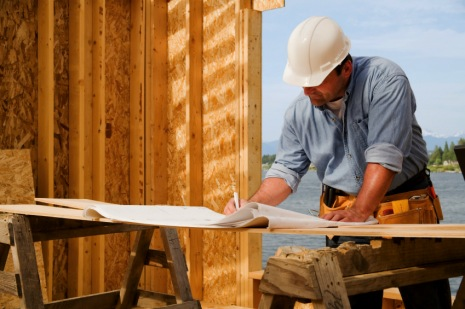 The quality of a person's life is in direct proportion to their commitment to excellence, regardless of their chosen field of endeavor. Vincent Lombardi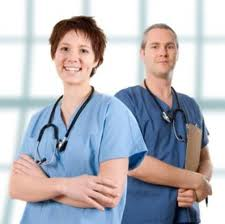 Nurture your mind with great thoughts, for you will never go any higher than you think.Benjamin Disraeli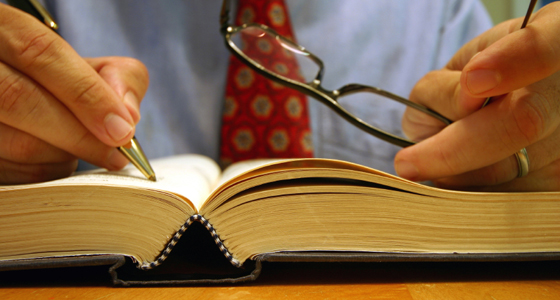 Whoever I am, or whatever I am doing, some kind of excellence is within my reach.  John W. Gardner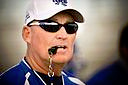 Let us not be content to wait and see what will happen, but give us the determination to make the right things happen.  Peter MarshallCOURSE SELECTION AND GRADUATION REQUIREMENT INFORMATION . . . . . .EQUAL EDUCATIONAL OPPORTUNITIES . . . . . . . . . . . . . . . . . . . . . . . . . . . . . . . .COLLEGE AND UNIVERSITY REQUIREMENTS . . . . . . . . . . . . . . . . . . . . . . . . . . . . VOCATIONAL AND TECHNICAL SCHOOL . . . . . . . . . . . . . . . . . . . . . . . . . . . . . . . .A MESSAGE FOR STUDENTS AND PARENTS/GUARDIANS . . . . . . . . . . . . . . . . . .BLACKHAWK TECHNICAL COLLEGE ARTICULATED CREDIT AGREEMENT . . . . . .CAREER CLUSTERS . . . . . . . . . . . . . . . . . . . . . . . . . . . . . . . . . . . . . . . . . . . . . . . . . DEPARTMENTS    AGRICULTURE . . . . . . . . . . . . . . . . . . . . . . . . . . . . . . . . . . . . . . . . . . . . . . . . . .     ART . . . . . . . . . . . . . . . . . . . . . . . . . . . . . . . . . . . . . . . . . . . . . . . . . . . . . . . . . .    BUSINESS . . . . . . . . . . . . . . . . . . . . . . . . . . . . . . . . . . . . . . . . . . . . . . . . . . . . . .    COMPUTER EDUCATION . . . . . . . . . . . . . . . . . . . . . . . . . . . . . . . . . . . . . . . . . .     ENGLISH . . . . . . . . . . . . . . . . . . . . . . . . . . . . . . . . . . . . . . . . . . . . . . . . . . . . . . .    FAMILY AND CONSUMER SCIENCE . . . . . . . . . . . . . . . . . . . . . . . . . . . . . . . . . .     FOREIGN LANGUAGE . . . . . . . . . . . . . . . . . . . . . . . . . . . . . . . . . . . . . . . . . . . . .    MATHEMATICS . . . . . . . . . . . . . . . . . . . . . . . . . . . . . . . . . . . . . . . . . . . . . . . . . .    MUSIC . . . . . . . . . . . . . . . . . . . . . . . . . . . . . . . . . . . . . . . . . . . . . . . . . . . . . . . . .    PHYSICAL EDUCATION . . . . . . . . . . . . . . . . . . . . . . . . . . . . . . . . . . . . . . . . . . . .    SCIENCE . . . . . . . . . . . . . . . . . . . . . . . . . . . . . . . . . . . . . . . . . . . . . . . . . . . . . . . .    SOCIAL STUDIES . . . . . . . . . . . . . . . . . . . . . . . . . . . . . . . . . . . . . . . . . . . . . . . . .    TECHNOLOGY EDUCATION . . . . . . . . . . . . . . . . . . . . . . . . . . . . . . . . . . . . . . . . . GRADUATION REQUIREMENT WORKSHEET 12 2 2 2 3538404245475052535657596163CreditsCreditsEnglish4Social Studies3Math3Science2Physical Education1½* Health½Electives10½Total24 ½ProgramMathScienceSocial StudiesForeign LanguageAdditional CoursesOther Recommended skills/ExperienceAgricultureNatural ResourcesAgricultural coursesWork Experiences, FFAArchitecture4 yrsBasic Design/Draw Art, Art History, Visual Arts, Graphics, Photo, Tech EdStudent Vocational OrganizationsBiological Sciences4 yrsAdditional Foreign LanguagesBusiness & Management4 yrsAdditional Foreign LanguagesComputer Coursework  & KeyboardStudent Vocational OrganizationsCommunications and JournalismAdditional Foreign LanguagesHigh School Paper, Yearbook, Local NewspaperComputer Science4 yrsEconomicsAdditional Foreign LanguagesComputer Coursework, Keyboard, Mech. DrawingEducationPsychology & SociologyTeacher Asst./Volunteer Tutor, Student OrganizationEngineering4 yrs1 additional yr of Advanced Chemistry or PhysicsKeyboard, Tech. Ed. classes including Manufacturing & Comm. SystemsComputer ExperienceFine/Applied ArtsAdditional Foreign LanguagesArt HistoryMusic HistoryExperience in Creative and Performing ArtsInter-cultural experiencesForeign LanguageAdditional Foreign LanguagesForestry4 yrsGraphic Arts including Mech. DrawingWork/Club experiencesHealth Science & Services4 yrs1 additional yr of Advanced Biology or ChemistryPsychologyAdditional Foreign LanguagesWork/Volunteer experience in Public Agency, Student Voc. OrganizationFamily & Consumer EducationPsychology & SociologyFamily & Consumer Education coursesStudent Voc. OrganizationHumanitiesAdditional Foreign LanguagesIntercultural experiencesPhysical Sciences4 yrsAdditional Foreign LanguagesPublic Affairs/ServicesEconomics, Sociology or PsychologyAdditional Foreign LanguagesWork/Volunteer experiencesSocial Sciences4 yrsAdditional Foreign LanguagesForensicsFuture Problem SolversAthletics / Team SportsBandChoirDramaYearbookNewspaperAGRI SCIENCE SURVEY9 10 11 12                                                        .5 creditOFFERED:  SEMESTER 1This survey class designed to introduce the high school student to the world of agriculture.  On successful completion of this course, students will have and understanding of FFA and its role in agriculture education, understand parliamentary procedure, and identify various weeds and insects and know how to control them.  The student will interpret soil test results and apply the right amount of fertilizers, understand wildlife management, and apply soil science knowledge by competing on a land judging team.  The student will have an understanding of biotechnology, an understanding of raising poultry, and have an understanding of what is involved in egg production.  Students will also know some of Wisconsin’s lesser-known commodities such as cranberries, honey, tobacco and strawberries.  Use of the school land laboratory will be incorporated into this class.AGRICULTURAL BUILDING CONSTRUCTION11 12                                                               .5 creditOFFERED:  SEMESTER 1Provide housing for our businesses and our ever-growing population is a major concern for today‘s world.  This class is designed to provide entry-level skills in building construction and prepare a list of materials needed.  The Building Providing Construction student will be able to prepare a site and do necessary cement work with the foundation and footings.  Framing, siding, roofing, finishing, wiring, and plumbing are many other skills that the student will be able to demonstrate at the construction site.  Energy sources such as gas, solar, hydroelectric, and wind power will also be explored in this class as well as grain based energy.AGRIBUSINESS AND LEADERSHIP11 12                                                              .5 creditOFFERED:  SEMESTER 1This class is the culmination of your experience in agriculture education. Upon successful completion of this class, students will have an understanding of the complex world of agribusiness management practices.  After reviewing basic business management principles, students will focus on such issues as farm management through the use of SimFarm, how to use the commodity futures markers, and how to set up and manage a simple cooperative.  Students will understand agricultural law and how to make it work for them, such as land set-aside programs, forestation and conservation practice payment programs and the tax breaks available for such practices.FOOD PRODUCTION AND PROCESSING10 11 12                                                       .5 creditOFFERED:  SEMESTER 1On successful completion of this class students will duplicate many of the methods used to process products of our agriculture industry.  Students will understand laboratory technique involving cream separation, pasteurization, homogenization, butter-churning, ice cream production, yogurt culturing, cheese making and protein reclamation.  Students will evaluate, inspect, grade, cut, grind, package, and cure meat in the meat-processing unit, and make sausage and jerky.  Students will understand the vegetable canning and freezing  industry and the processing of grains and forages.  Cutting, grinding, pickling, fermentation, roasting, extruding, pelleting, cubing, and wafer making are other processes of the human and animal feed industry that each student will learn.  The student will gain hands-on experience in many classroom laboratory settings.WISCONSIN OUTDOORS9 10 11 12                                                         .5 creditOFFERED:  SEMESTER 2In this class the student will understand how we interact with the components of the environment, i.e. plants, animals, water, soil, air, minerals, and energy.  On successful completion of this course, students will estimate wildlife populations, know how to improve the habitat, and how to identify and preserve the fish, fowl, and animal species.  Students will run successful water quality tests, understand soil conservation practices, and perform taxidermy on fish and small animals.  The students will know how to maintain and operate a chain saw safely, produce maple syrup, care for fruit producing trees, prune and graft, and understand what is involved in holiday tree production.  Students will also be able to raise fish from hatching to the harvesting of marketable fillets.   Use of the school arboretum will be incorporated into this class. HORTICULTURE AND LANDSCAPING10 11 12                                                      .5 creditOFFERED:   SEMESTER 2In one of the most rapid growth areas of agricultural, students in this class will be introduced to the world of plant sciences.  Upon successful completion of this course, students will understand plant propagation, pest management, growth stimulants, rooting hormones, house plants, terrariums, bedding plants, lawn maintenance, trees and shrubs, and gardens.  Students will be able to manage a greenhouse in the production of such plants as poinsettias, mums, geraniums, and Easter lilies.  The students will understand concepts of hydroponics, the production of plants without soil, while raising such crops as lettuce and tomatoes with the nutrient enriched water of our fish production tanks.  Students will become familiar with a computer based landscape design program and participate in a landscape design project.  On completion of his class students will be eligible for advance placement at all Wisconsin Technical College (excluding MATC) in the area of Plant Morphology and Physiology and Soil Science.LARGE ANIMAL VETERINARY SCIENCE10 11 12                                                            .5 creditOFFERED:  SEMESTER 2This class is designed to introduce the high school student to the animal sciences related to "large" production animals.  On successful completion of this course students will be able to evaluate dairy, beef, swine, sheep, goats, and horses based on confirmation, production records, pedigrees, and transmitting ability.  The student will identify the major breeds while selecting show quality animals, identify potential breeding stock, and care for young stock.  Students will understand the nutrition required, the digestive, reproductive, and genetic processes, and the health care required for the above species of animals.  The Large Veterinary Animal Science student will understand specialty animals such as ostriches and emus.  Use of the school land laboratory will be incorporated into this classSMALL ANIMAL VETERINARY SCIENCE11 12                                                                .5 creditOFFERED:   SEMESTER 2With the transition of our population from rural to suburban and urban setting comes the need for an understanding of companion animals and other small animals we keep as pets.  Upon the successful completion of this class students will understand the nutritional care, production, and management practices of many different breeds of cats and dogs as well as breed identification.  Students will be able to identify, produce, raise, and care for hamsters, dwarf hamsters, gerbils, guinea pigs, rabbits, dwarf rabbits, rats, mice, ferrets, chinchillas, amphibians, reptiles, fish and birds.  Students will understand how pet stores operate and to simulate operations in the classroom.  The student will practice simple health care and pet grooming techniques.  The student will also debate issues surrounding animals’ rights and welfare and explore the world of the veterinarian.  Students will research and prepare pamphlets on animal diseases and will be able to understand the science behind barrier-reared animals ART FUNDAMENTALS9 10 11 12                                                    .5 creditFEE: $5OFFERED: SEMESTER 1 OR 2This course is a prerequisite for all other Art classes except Photography I & IIThis course provides a general introduction to the visual arts through various media, language, and techniques.  The purpose of the course is to help the students develop their own form of personal expression through visual problem solving.  Students will receive background knowledge in the areas of drawing, painting, and graphic design.  In addition, students will explore master artists who have influenced art created in today’s world.DRAWING I & II10 11 12                                                      .5 creditFEE: $5 (INCLUDES SKETCHBOOK, ERASER, AND                   DRAWING PENCILS)PREREQUISITE – ART FUNDAMENTALSMINIMUM GRADE OF B IN DRAWING I TO ADVANCE TO DRAWING IIDrawing classes will work with a variety of drawing media and techniques, both traditional and experimental.  This class is geared towards more realistic representation, as students explore the development of visual perception, value scales and linear perspective.  Students will study master draftsmen and their techniques.Drawing II will be held during the Drawing I class.  Students will expand on skills learned in Drawing I, but projects will be conducted on an independent basis.PAINT I & II10 11 12                                                      .5 creditPREREQUISITE:   ART FUNDAMENTALSMINIMUM GRADE OF B IN PAINT I TO ADVANCE TO PAINT IIStudents in painting will study color theory and design in greater depth as it relates to the process of painting techniques and styles.   Exposure to a variety ofpainting styles and techniques will enable the student to develop a personal style of their own.Paint II will be held during the Paint I class.  Students will expand on skills learned in Paint I, but projects will be conducted on an independent basis.CERAMICS I & II10 11 12                                                      .5 creditFEE: FREE RECYLED CLAY OR $10/#25 FOR NEWPREREQUISTE:   ART FUNDAMENTALSMINIMUM GRADE OF B IN CERAMICS I TO ADVANCE TO CERAMICS IIIn ceramics, both hand-built and wheel thrown pottery are explored.  The student will receive a fundamental knowledge of texture decoration, and glazing techniques with clay.  Emphasis will be placed on 3D design and craftsmanship.Ceramics II will be held during the Ceramics I class.  Students will expand on skills learned in Ceramics I, but projects will be conducted on an independent basis.ART STUDIO / INDEPENDENT STUDY12                                                                  .5 creditOFFERED SEMESTER 1 OR 2SIGN UP DURING JUNIOR YEAR, SEE MRS. JONES FOR APPROVAL AND CHOICE OF STUDIO CLASSPREREQUISITE:  ART FUNDAMENTALSThis is for the senior student who has completed all other art classes and has developed a specific area of study.  The areas of study to choose from are drawing, painting, fibers, metals, photography II, computer, printmaking, sculpture and ceramics.  This is to further enhance the study of a particular area of art and prepare the student for technical or college art.  This class must be signed up for in your junior year to be able to order specific supplies for your area of study.  The student must have a conference with the art teacher in your Junior year to decide area of study and obtain teacher signature for your schedule.EXPLORING ART MEDIA9 10 11 12                                                      .5 creditPREREQUISITE:  ART FUNDAMENTALSFEE: $5This class gives the student the opportunity to work with 2-D and 3-D art media not found in the other traditional art classes.  Students will paint on silk, weave wire, mix media, as well as explore glass and jewelry techniques.  Students will be taught the basics,But creative problem solving will be emphasized.PHOTOGRAPHY I/GRAPHIC DESIGN9 10 11 12                                                 .5 creditFEE:  $10In this course, students will explore both compact and digital SLR photography.   Students are to bring their own camera to class.  The first segment of the class will be spent on learning how the camera functions, composition and picture taking techniques.  The second nine weeks will focus on manipulating the student’s photographs in Photoshop.  Presentations and tests will assess the students understanding of the camera functions and their ability to take great pictures.PARTICIPANTS WILL BE EXPECTED TO TAKE PHOTOGRAPHS AFTER SCHOOL AND ON THE WEEKENDSPHOTOGRAPHY II11 12                                                          .5 creditPREREQUISITE : B IN PHOTOGRAHY IFEE:  $10Photography II will be held during the Photography I class.  Students will expand on skills learned in Photography I, but projects will be conducted on an independent basis.INFORMATION PROCESSING I9 10 11 12                                                       .5 creditOFFERED: SEMESTER 1Information processing I emphasizes personal use skills on the computer using Microsoft Word.  Students will learn the keyboard by touch (not watching fingers) and work to build speed and accuracy.  Students will then apply these basic skills to create letters, tables, envelopes, reports, memos, and other personal and job-related documents.  Students will also learn the 10-key pad for quick number entry and calculations.INFORMATION PROCESSING II9 10 11 12                                                       .5 creditOFFERED:  SEMESTER 2PREREQUISITE: INFORMATION PROCESSING IInformation Processing II emphasizes improved accuracy and speed for faster and more efficient computer use.  Class will focus on using Microsoft Word to create higher-level documents that occur most frequently in the workplace today.  Students will practice editing, proofreading, composition, and decision-making skills.  Some class activities and assignments will use the Internet.INTRODUCTION TO BUSINESS10     11  12                                                     .5 creditOFFERED: SEMESTERAre you planning a career in business or planning to run a small business?  Do you know what a business needs to do to make and sell a product or service?  In this course, students will learn about the activities of a typical business.  Students will learn how organizations are structured and financed.  They will explore how businesses manufacture and sell a product, hire employees, and meet their legal responsibilities.  This course provides a great overview of business operations that will be helpful to any student considering a business career.  Guest speakers will help provide insights into these issues.INTRODUCTION TO PERSONAL LAW   1                 11  12                                                                .5 creditOFFERED: FALL SEMESTERThis course introduces the basics of our legal system and how it applies to you.  Topics include the basis oflaw in the United States, constitutional rights, legal procedure, criminal law and juvenile law.  Legal cases studied in class will emphasize the legal rights and responsibilities of juveniles.  Students will become more informed citizens by understanding their individual rights as well as by recognizing their responsibilities within our legal system.  Students who have successfully completed Introduction to Law (previously offered) may NOT take this course for credit.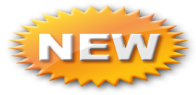 INTRODUCTION TO PERSONAL LAW 211  12                                                                .5 credit OFFERED:  SEMESTER 2PREREQUISITE:  INTRODUCTION TO LAW orINTRODUCTION TO PERSONAL LAW 1What happens after high school?  What does it mean to legally  become “an adult”?  This course studies the legal responsibilities of adulthood.  Topics include contracts, marriage/family law, employment law, wills, consumer law, and housing law.  Students will learn about adult responsibilities and how to prepare for their legal life after high school.  Guest speakers will help provide insights into these issues.PERSONAL FINANCE10 11 12                                                           .5 creditOFFERED: SEMESTERThis course prepares you for life as a responsible adult.  This course covers the fundamentals of money management, including saving, investing and taxes.  Other topics cover major buying decisions such as automobiles, homes and insurance.BUSINESS DEPARTMENTBUSINESS DEPARTMENTBUSINESS DEPARTMENTENTREPRENEURSHIP & MARKETING10 11 12                                                          .5 credit   OFFERED: SEMESTERDo you have a great idea for creating a business? Do you plan to take over the family business some day?  Do you know what to do next?  This course will teach students how to turn a business idea into reality or how to assess the operation of a current small business.  On completion of this course, students will have a working business plan for an entrepreneurial idea of their choice.  Special emphasis is placed on how to finance a small business.  Other topics include understanding competition, pricing, advertising, creating an organizational structure, and hiring services that help the entrepreneur meet legal responsibilities.  Students will assess their entrepreneurial personalities and study successful entrepreneurs.  Guest speakers will help provide insights into starting and managing a successful small business.CAREER EXPLORATION AND PREPARATION11 12                                                             . 5 creditOFFERED:  SEMESTER Career Exploration and Preparation will help students identify career possibilities needed to be successful after high school.  Students will explore their interest and personalities to find their best career options.  Students will prepare a resume and practice interview skills.  A final project will be a job portfolio that includes resume, references, and other documents necessary for a successful job interview.  WORK STUDY12                                                       UP TO 1 CREDITOFFERED: SEMESTER OR FULL YEARWork study provides senior students the opportunity for a school-supervised work experience outside of Parkview.  Students will develop concepts and attitudes that are basic to life-long learning.  Emphasis will be on attendance, developing good work habits, and problem solving with co-workers.  Students may enroll in this program for one class period for a full year or up to two class periods for one semester.  For Work-Study, students must have their own job and Career Exploration and Preparation is recommended..ACCOUNTING I                              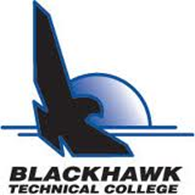 10 11 12                1 credit             3 BTC creditsOFFERED: FULL YEARPREREQUISITE: MINUMUM GRADE OF C IN ALGEBRA IMany jobs require accounting knowledge.  Students will learn how different businesses record and keep financial information.  Activities include recording transactions in journals, posting to ledgers, and completing reports and statements.  In addition, students will use computer software to complete the work as it is usually done in the business today.  At the end of second semester, students will complete work for their own business in an accounting simulation.MONEY AND POWER                               2012-201311 12                                                              .5 creditOFFERED: SEMESTERSince most people seek money and power, it is important that students understand the increasing role that economics plays in improving the quality of our lives.  As adults, life is filled with complicated economic decisions.  By applying the basic principles of this course, students will make better choices:When purchasing goods and servicesIn investing and borrowing moneyWhen using personal resources to make life-long decisionsStudents will practice investigating the stock market and will follow their portfolio gain/loss through the Internet.  Discover the impact of economics in our lives, the power and rewards of our free enterprise system.ACCOUNTING II                             11 12                 .5 credit                1 BTC credit OFFERED: SEMESTERPREREQUISITE:  ACCOUNTING I (SOPHOMORE OR JUNIOR YEAR)   This course covers more advanced accounting skills to prepare students for future employment.  Students will learn accounting procedures and techniques used in solving business problems and making financial decisions.  A simulation will be completed in which actual business checkbooks, journals, and general ledgers are used to complete the work for a business. COMPUTER LITERACY BASICS9 10 11 12                                                     1 creditOFFERED: FULL YEARPrepare yourself for a successful future by increasing your computer literacy. Learn MS-Office computer skills that are required by today’s employers.  This class teaches students the vocabulary of information technologies and the effective use of computer programs.  Students will study the development of personal technologies and the basics of how they work.  They will learn word processing (MS-Word), spreadsheets (MS-Excel), and presentation software (PowerPoint).Other course topics may include file management techniques, e-mail, enhanced Internet searching, web page analysis, and cyber safety concerns.  This course will include some exercises to build student typing speed.  Students will learn many skills at their own pace from the textbook.  They will demonstrate their new skills by preparing individual and group projects.  This class requires significant typing. Students who have completed Computer Applications may NOT take this course for credit.COMPUTER APPLICATIONS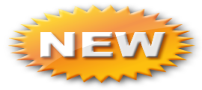 11 12                                                                  1 creditOFFERED:  FULL YEARDUAL CREDIT AVAILABLE THROUGH UW-WHITEWATER.  (SEE BELOW FOR CRITERIA)This course is a fast-paced, college-level introduction to using computers featuring MS-Office applications.  It covers word processing (MS-Word), spreadsheets (MS-Excel), data storage and retrieval (MS-Access), and presentations (MS-PowerPoint).  Other topics include the uses of computers, e-mail, the Internet, web page analysis, and cyber safety concerns.  Students will study the vocabulary of information technologies, computer hardware, the history of computers, and new technological developments.  Students will also study issues that arise from the use of computers.Students will learn many skills at their own pace from the textbook.  They will demonstrate their new skills though individual and group projects.  This class requires significant typing; it is recommended that students have a minimum typing speed of 30-40 words per minute.This course requires a fee for credit from UW-Whitewater.  The grade earned in this class will be a permanent part of the students UW-Whitewater transcript. (Students who fail this course will have a college transcript at UW-Whitewater showing an “F”grade).At this time the course requires a $373 fee plus cost of textbooks for this 3 credit course from UW-Whitewater.  This student that successfully completes this course will earn 3 college credits pending  approval by UW-Whitewater through PIE (Partners in Education).  Students can still take this course and not take for college credit.Juniors & seniors who meet at least one of the following requirements can enroll in PIE:● Class rank in the top 25 percent.● A GPA of at least 3.25 on a 4.0 scale● An ACT score of 24 and class ranking in the top 50 percentCOMPUTER EDUCATION DEPARTMENTCOMPUTER EDUCATION DEPARTMENTCOMPUTER EDUCATION DEPARTMENTINTERNET LITERACY    10 11 12                                                      1 creditOFFERED: FULL YEARCLASS SIZE LIMIT 15PREREQUISITE: MINIMUM GRADE C IN ONE OF THE FOLLOWING COMPUTER CLASSES:    INFORMATION PROCESSING I & II    PROGRAMMING (FULL YEAR)    COMPUTER LITERACY (FULL YEAR)NOTE:  CONTACT INSTRUCTOR IF YOU HAVE AN INTEREST IN TAKING THE CLASS AGAIN AS AN ADVANCED STUDENT.  MUST BE APPROVED BY THE INSTRUCTOR PRIOR TO SIGNING UP.Students will learn to create pages for the Internet using HTML.  Concepts include lists, tables, links and images.  Advanced students will learn frames, forms, animated graphics, style sheets and java scripts.This course will also cover many aspects using Internet Explorer and/or Netscape.Researching using various search engines and Boolean logicEvaluating and authenticating information found on the InternetHistory of the Internet and its technologyCommunications such as e-mailSecurity, both financial and privacyCopyright issues, Intellectual PropertyPROGRAMMING I: VISUAL BASIC9 10 11 12                                                    1 creditOFFERED: FULL YEARPREREQUISITE:  MINIMUM GRADE OF C IN ALGEBRA IThis course is strongly recommended for students planning on college or technical school with computer, mathematics, business, science, electronics, robotics or engineering emphasis.In this class students will use the popular Microsoft Visual Basic™ language to create their own professional-looking Windows programs.  They will learn to write programs involving variables, loops, decisions, calculations, message boxes, buttons, multiple forms, menus, graphics, string manipulation and many other concepts fundamental to all programming.PROGRAMMING II: PASCAL10 11 12                                                       1 creditOFFERED: FULL YEARPREREQUISITE: MINIMUM GRADE OF C IN BOTH SEMESTERS IN PROGRAMMING IPASCAL is a programming language specifically designed to teach quality programming skills.  As a high-level computer language, it is designed to give students a concrete foundation of computer programming that will allow them to learn most other languages easily.  It is recommended as a language to follow Visual Basic to deepen and further develop student programming skills.PROGRAMMING III: C++11 12                                                            .5 creditOFFERED:  SEMESTERPREREQUISITES: MINIMUM GRADE OF “C”  IN BOTH SEMESTERS OF PROGRAMMING IIThis course is strongly recommended for students planning on a career in programming or college or technical school with math, science, electronics, robotics, computer or engineering emphasis.Content of this course includes learning and applying the commands of syntax if C++.ENGLISH DEPARTMENTENGLISH DEPARTMENTENGLISH DEPARTMENTENGLISH 9 OR ADVANCED ENGLISH 99                                                                             1 creditOFFERED:  FULL YEARPRE-REQUISITE:  STUDENTS EARNING B+ OR BETTER IN LANGUAGE ART 8 (OR ADVANCED SCORE IN MAPS) WILL BE RECOMMENDED FOR ADVANCED ENGLISH 9This year long course is a requirement for ALL freshmen. The study of literature includes units in short story, speech, grammar, writing and poetry.  The five-paragraph essay process will be explored heavily in this course.  Frequent essay writing will be required for this course that corresponds to the units in literature.  A research project and paper will also be present in this course.COMPOSITION 110                                                                          .5 creditOFFERED:  1 SEMESTERThis semester class is a required course for all sophomores. Students will advance their study in grammar, styles or writing, and will sharpen their analytical writing and research skills.  Much of the writing for this class will be in response to various literary examples.  Students earning a B+ or betterwill be eligible for Analytical Writing.	SOCIETY FICTION                10                                                                          .5 creditOFFERED: 1 SEMESTERThis semester course is designed as an advanced  sophomore level literature class.  Students will look at a number of literary pieces related to utopian and dystopian societies.  Students will study authors such as William Golding, Ray Bradbury, George Orwell, and more.  Students will discuss the complex nature of society and human interaction.MYSTERY AND BEYOND10                                                              .5 creditOFFERED:  1 SEMESTERThis semester course is a sophomore level literature class.  Students will study various writings that go beyond the normal human experience and study the dark side of human behavior.  This course will include authors suchas Edgar Allan Poe, Agatha Christie, Sir  Arthur ConanDoyle,and more.ANALYTICAL WRITING10 11                                                              .5 creditOFFERED:  ONE SEMESTERPRE-REQUISITE:  STUDENTS MUST EARN  B+ OR BETTER IN COMPOSITION IThis  writing course is recommended for the junior student who scored B+ or higher in Composition I.It zeros in on techniques used to complete literary analysis papers.  Reading will be a sizable part of this class in order to develop composition pieces.  It is recommended that this course be taken prior to taking American Novels.AMERICAN NOVELS10   11                                                               .5 creditOFFERED:  1 SEMESTERPRE-REQUISITE:  STUDENTS MUST EARN A “B+” IN  ANALYTICAL WRITING.This is a junior level literature class that is designed as an advanced semester course.  Here students will look at a multitude of classic pieces of American literature.  Students will study classic pieces like The Scarlet Letter, Great Gatsby, and others.  Students will be exploring the complexities of these pieces of literature and how history has influenced these pieces.  Students must score a B+ or higher to be considered for the AP Literature and Composition..ENGLISH DEPARTMENTENGLISH DEPARTMENTENGLISH DEPARTMENTCOMPOSITION II10   11                                                         .5 creditOFFERED:  ONE SEMESTERPREREQUISITE:  COMP. 1This junior-level semester course follows up where Composition I left off.  Students will progress in their study of writing forms, grammar, vocabulary, and research skills.  This course is recommended for students who wish to sharpen skills in composition.LIFETIME WRITING11   12                                                             .5 creditOFFERED:  1 SEMESTERThis writing course is designed for senior students.  Here Students will engage in writing that has practical purposes In students’ adult lives.  To accomplish these tasks students will look at resume writing, cover letters, narrative pieces as well as expository writing.  This is meant to be a culminating experience that draws on concepts from both Composition I and II.ADVANCED PLACEMENT ENGLISH 1212                                                                     1 creditOFFERED:  FULL YEAR  (15-20 students)PREREQUISITE: ADVANCED ENGLISH 11 WITH A MINIMUM GRADE OF B+ OR TEACHER APPROVAL AND SUMMER WORK COMPLETED.This one-year course is designed for seniors who are ready to pursue and receive credit for college-level course work completed in high school. AP English is demanding, requiring work during the summer as well as frequent out-of-class reading and both short-term and long-term writing assignments.  Classroom discussion, active participation, and consistent attendance are vital to success in the class. Students who pass the test given by the College Board and Educational Testing Service may receive up to six college credits in English.  Students who are interested in this class should check with the colleges they are planning to attend for specific information about their acceptance of AP credits.AMERICAN LITERATURE  10   11                                                           .5 creditOFFERED:   1 SEMESTERThis is a junior level literature class studying the major influences in American culture and the resulting movements in American literature.  This is a survey class designed to develop the student’s understanding of movements related to Romanticism, Realism, Modernism, and more.CREATIVE WRITING- ELECTIVE CREDIT9  10   11   12OFFERED:  SEMESTER 2PREREQUISITE:  MINIMUM GRADE OF C IN PREVIOUSYEARS ENGLISH CLASSThis class is designed for students who like to write poetry, plays and short stories.  Students will learn about style, form and techniques used by good writers in all of those areas of writing.  Students will write to publish in a magazine, on line, or as a submission to a writing contest, as well as critique each other’s writing.ENGLISH DEPARTMENTENGLISH DEPARTMENTENGLISH DEPARTMENTWORLD OF IDEAS10  11  12                                                         .5 creditOFFERED:  ONE SEMESTERThis senior literature class is designed as an advanced semester course.  Here students will be explaining or solving a bold question that focuses on concepts such as to the design of the meaning of life or what is a good life.  For this, students will be examining a variety of novels and texts that explore the philosophical, religious and intellectual ideas that best support or explain the given topic.YEARBOOK/NEWSPAPER PUBLISHING9 10 11 12                                                        1 creditPREREQUISITE:  MINIMUM GRADE OF B IN ALLPREVIOUS ENGLISH CLASSES & ABILITY TO ATTEND EVENTS IN AND OUT OF SCHOOL FOR ARTICLES, PHOTO, ETC.*NOT FOR ENGLISH CREDITNote:  Students who have taken this course may take it again (with teacher consent).This class is as close to the real world as you’re going to get:  deadlines, high pressure, layouts and a product that is viewed by more than just your high school teacher.  Welcome to the world of Yearbook/Newspaper.  For this class students will work collaboratively to design the two major publications that Parkview has to offer:  The Viking and the Parkview Voice.  From concept to implementation, students will work hand-in-hand with teachers to develop the best publications possible.  To achieve this students must work online from home, attend school activities (before, during and after school), engage in interviews (staff, student and community members), market both materials (advertising and sales), as well as design creative pages/layouts using Microsoft Publisher and Photoshop.  While this challenge seems like a lot, the fulfillment of seeing your finished product lasts longer than your time.WORLD LITERATURE  11  12                                                           .5 creditOFFERED:  ONE SEMESTERThis is a senior literature class that focuses on understanding a wide variety of world literature.  From poetry to novels, students here will be looking at the idea of character development, examining tone and thematic devices as well as studying other key literature ideas.  The pieces selected will look to enhance student understanding of the world around them in a general sense.CHILD DEVELOPMENT (TC)  11 12                      .5 creditOFFERED SEMESTER 1Child Development follows the development of children from conception through 8 years.  Students will study pre-natal development in the mother and child, birth, physical, emotional, intellectual, financial, and social development in children.  Students care for “Baby Think It Over” during 2nd quarter.  This course will continue second semester with CHILD HEALTH AND SAFTETY to investigate the world of child care and careers with children.  *Students taking both CHILD DEVELOPMENT AND CHILD HEALTH AND SAFETY are eligible for State Certification as an Assistant Child Care Teacher andInfant-Toddler Certification.FOODS IA - PRO-START IA9 10 11 12                                                         .5 creditOFFERED:  SEMESTER 1FEE:  $15.00This is the first class of four that is available for students to take in a sequence.  The Pro-Start program is an educational program based through the National Restaurant Association to begin training for future employees in the Hospitality Career Cluster.  Interested students have the opportunity to be a member of the Management First Team or the Culinary Team for state competition in Milwaukee.  The class is also for the avid food taster, cooks, bakers, and cooking for pleasure.  Basic preparation techniques, eggs, quick breads, cookies, pies, candy making, vegetables, and fruits will be studied.CHILD HEALTH AND SAFETY (TC)11 12                                                            .5 creditPREREQUISITE: CHILD DEVELOPMENT   IF SEEKING CHILD CARE STATE CERTIFICATIONOFFERED SEMESTER 2To continue your exploration on working with children, this course will enable you to have an overview of the roles and responsibilities of an assistant teacher in an early childhood classroom.  This course will help you decide if working with young children is something you would like to do as a career.  Students will develop their own daycare plan with lessons and crafts.  A minimum of fifteen hours of experience with pre-school children in a public setting is required.PARENTING EDUCATION 9 10 11 12                                                       .5 credit OFFERED:  SEMESTER 1Learn the demands of parenting as well as the rewards parenting has to offer.  Strong emphasis will be presented on parenting skills, conception, pregnancy, prenatal development and care, and well-being of families.  This class introduces moral character development and character, and ways parents can encourage this development in their children.  The stage of parenting through the life span is also shown from new parents to grandparents.FOODS IB - PRO-START IB 9 10 11 12                                                       .5 credit   OFFERED:  SEMESTER 2 PREREQUISITE: FOODS IAFEE: $15.00                                                            PENDING FALL 2011The second course of the four series will focus on    safety and sanitation.  Students have the opportunity to take the Serv-Safe exam that will enable them to obtain their certification to advance on the job market.  The course will look at the chemical, biological, and physical contaminants in the food preparation/processing.  Foods studied will be puddings, specialty cookies, pizza, pasta, special vegetable and fruit dishes, fruit pies etc.  Students will develop a meal around the Mexican Cuisine.      FOODS IIA   10 11 12                        .5 credit OFFERED:  SEMESTER 1    PREREQUISITES:  FOODS IA,IBFEE: $15.00                                                                 PENDING FALL 2011       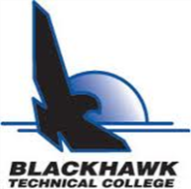 The third course of the four series will focus on advance food preparation techniques that will allow students to look at the employability skills necessary to obtain a job in the hospitality industry or continue their post-secondary education.  This section is focused on baking techniques such as specialty cookies, coffee cakes, ice cream cakes, and specialty pies, special breads such as crepes and pita breads.  Students will plan a meal around the European cuisine for their international food.FOOD SCIENCE     9 10 11 12                                                       .5 creditOFFERED:  SEMESTER 2FEE: $10.00Incorporates science concepts into a lab-oriented foods class.  The laws of science are shown in food at home as well as the food industry.  Current research, technology, and nutrition news will be studied. Discover how nutrients and other food components illustrate basic chemistry concepts.  Examine the impacts of microorganizisms have on the food supply.  Learn the benefits and drawbacks of the various methods of food preservation and packaging are discussed.  SEWING                                     9 10 11 12                                                         .5 creditOFFERED: SEMESTER 2FEE:  STUDENTS MUST SUPPLY FABRIC FOR ITEMS CONSTRUCTED PLUS PATTERNS & ACCESSORIESThis course is for the beginning or experienced sewing student. Each student will select the items they want to construct by their level of expertise, from pajama bottoms to prom dress.  Each student will be required to make a magazine holder for walkers or wheel chairs to take to a nursing home as a skill’s test.FOODS IIB10 11 12                                                           .5 creditOFFERED:  SEMESTER 1PREREQUISITE:  FOODS IA,IB, IIAFEE:  $20.00The last of four courses in the Hospitality Career cluster will allow students to look at different Culinary schools in the nation/internationally.  Preparation will entail meat - poultry, game, beef, pork; specialty dressings/salads; Southwestern Asia cuisine; pies and other specialty items.  Entering a recipe contest will be part of the class.  Cost analysis and recipe development is included.  New and different foods will be introduced to the class.  The different methods of food preparation will be utilized. MEDICAL TERMINOLOGY  (TC)  10 11 12                         1 creditOFFERED:  FULL YEARPREREQUISITE:  INTRO TO HEALTHOCCUPATIONS IS RECOMMENDED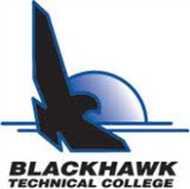 This course is designed for students planning a medical career.  Speaking the medical language is a critical need in the medical field.  Understanding the root of medical terms, prefixes, suffixes, abbreviations and symbols utilized in the medical field is necessary each hour of the day in this career area.  Class will make the most of guest speakers who utilize the terms in discussion.INTRODUCTION TO HEALTH OCCUPATIONS (AS) 10 11 12                      .5 creditOFFERED:  SEMESTER 1Come explore the career world of Health Services.  We will investigate the different positions in the medical field.  Class will involve guest speakers covering dental careers , sports medicine, CNA, nursing, pediatrics, social services, cardiology, and radiology etc.  From medical terms, body systems, medical math and time, to careers portfolios, students will be able to explore the medical field as a potential career option.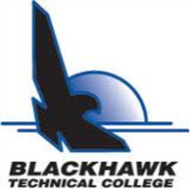 SPANISH I9 10 11 12                                                          1 creditOFFERED:  FULL YEARThe course consists of patterns of conversations in functional, everyday settings, grammar study, and a study of Hispanic culture.  Emphasis is placed on the development of the four language skills: listening, speaking, reading and writing.  Additional practice is offered through the use of tapes, computers and videos.  SPANISH II10 11 12                                                             1 creditOFFERED:  FULL YEARPREREQUISITE:  SPANISH I WITH PASSING GRADEThe second year course consists of extensive grammar study, vocabulary expansion, and conversation.  Short stories may be read and discussed in class.  Further refinement of oral proficiency is stressed through classroom practice as well as tapes for self-evaluation.  Students are encouraged to purchase a paperback Spanish/English dictionary for this level. SPANISH III11 12                                                                 1 creditOFFERED:  FULL YEARPREREQUISITE:  SPANISH II WITH PASSING GRADEThird year Spanish consists of a review of grammar plus strengthening of skills in understanding, speaking, reading and writing Spanish.  The basic goal is for confident self-expression in Spanish, as well as greater appreciation of the culture, including art literature and music.  As in Spanish I and II, there is extensive use of tapes, videos and computers to supplement instruction.  SPANISH IV12                                                                      1 creditOFFERED:  FULL YEARPREREQUISITE:  SPANISH III WITH PASSING GRADESpanish IV continues the grammar review, examining the subtleties of the language in detail.  The four areas of language learning (comprehension, speaking, reading and writing) are treated with an emphasis on confident self-expression in Spanish.  Exploration of Hispanic culture is intensified.ALGEBRA IA9 10                                                                    1 creditOFFERED:  FULL YEARWhether the students are preparing for college or for the workplace, this course (along with Algebra IB) will give them the skills they need for success.  It will balance sound skill and concept development with mathematical modeling, applications, problem solving, and critical thinking to help them understand and apply algebra in a variety of contexts.  Topics covered will include solving and graphing equations, proportional reasoning, functions and graphs, and powers and roots.ALGEBRA IB10 11                                                                 1 creditOFFERED:  FULL YEARPREREQUISITE:  PASSING GRADE IN ALGEBRA IA OR PASSING GRADE IN SEMESTER ONE IN ALGEBRA IStudents will be prepared to enroll in Applied Geometry or Geometry after successfully completing this course.  Algebra IB is a continuation of Algebra IA covering functions and graphs, writing linear equations, exponents, polynomial operations, factoring, inequalities, and systems of equations.APPLIED GEOMETRY11 12                                                              1 creditOFFERED:  FULL YEARPREREQUISITE:  PASSING GRADE IN ALGEBRA IB AND TEACHER RECOMMENDATIONNOTE:  STUDENTS NEED THEIR OWN SCIENTIFICCALCULATORS. In this class students will explore concepts and applications of Geometry.  This course will balance concept development with mathematical applications, problem solving, and critical thinking to help them understand and apply geometry in a variety of contexts.  Topics covered will include reasoning, segment measures and graphing, angle relationships, parallel lines and transversals, triangle properties and congruence, properties of quadrilaterals, proportions, and similarity.  ALGEBRA I9 10                                                                   1 creditOFFERED:  FULL YEARPREREQUISITE:  NINTH GRADERS NEED A PASSING GRADE IN EIGHTH GRADE MATH AND RECOMMENDATION OF TEACHER/TEST SCORE. STUDENTS WHO HAVE PASSED PRE-ALGEBRA MAY TAKE   ALGEBRA 1.NOTE: STUDENTS NEED THEIR OWN SCIENTIFIC CALCULATORS. Students will be prepared to enroll in Geometry after successfully completing this course.  Topics covered will include algebraic expressions and properties, functions, solving and graphing linear equations, writing linear equations, solving and graphing linear inequalities, systems of equations, exponents, polynomial operations, and factoring. GEOMETRY9 10 11                                                              1 creditOFFERED:  FULL YEARPREREQUISITE:  PASSING GRADE IN ALGEBRA I OR ALGEBRA IB AND TEACHER RECOMMENDATIONNOTE:  STUDENTS NEED THEIR OWN SCIENTIFICCALCULATORS.   THOUGH OPTIONAL, THESTUDENTS MAY WISH TO PURCHASE A RULER AND COLORED PENCILSIn this class students will work with various geometrical figures and their properties.  Topics covered will include reasoning and proof, coordinate geometry, parallel and perpendicular lines, congruent triangles, triangle properties, similarity, the Pythagorean Theorem, special right triangles, and trigonometric functions. Applications of all topics are emphasized throughout the course work.HONORS GEOMETRY9 10                                                                    1 creditOFFERED:  FULL YEARPREREQUISITE:  MINIMUM GRADE OF “B” IN BOTH SEMESTERS IN ALGEBRA I AND TEACHER REFERRALNOTE: STUDENTS MUST HAVE THEIR OWN SCIENTIFICCALCULATORS. ALTHOUGH OPTIONAL, IT IS HIGHLYRECOMMENDED THAT YOU PURCHASE TI-84GRAPHING CALCULATOR. In this class students will do an in depth study of geometrical figures and their properties.  Topics covered will include reasoning and proof, coordinate geometry, parallel and perpendicular lines, congruent triangles, triangle properties, similarity, the Pythagorean Theorem, special right triangles, trigonometric functions, quadrilaterals, properties of transformations, and properties of circles in a variety of situations.  Applications and formal proofs of all topics are emphasized throughout the course work.HONORS ALGEBRA II9 10                                                                  1 creditOFFERED:  FULL YEARPREREQUISITE:  MINIMUM GRADE OF “B” FOR BOTH SEMESTERS  IN HONORS GEOMETRY AND TEACHER / TEST SCORE REFERRALNOTE: STUDENTS MUST HAVE THEIR OWN SCIENTIFIC CALCULATOR.  ALTHOUGH OPTIONAL, IT IS HIGHLY RECOMMENDED THAT YOU PURCHASE A TI-84 GRAPHING CALCULATOR. In this class, students will do an in depth study of algebraic equations and relationships.  Topics covered will include equations, functions, inequalities, graphing, linear systems and matrices, quadratic functions, polynomials, radical functions, rational functions, exponential functions, and conics.  Applications of all topics are emphasized throughout the course work.ALGEBRA II               9 10 11 12                                                 1 creditOFFERED:  FULL YEARPREREQUISITE:  PASSING GRADE IN GEOMETRYNOTE:  STUDENTS MUST HAVE THEIR OWN SCIENTIFIC CALCULATORS. ALTHOUGH OPTIONAL, IT IS HIGHLY RECOMMENDED THAT YOU PURCHASE TI-84 GRAPHING CALCULATOR. Algebra II is a continuation of concepts learned in Algebra I and Geometry with an emphasis on equations, functions, inequalities, graphing, linear systems and matrices, quadratic functions, polynomials, radical functions, and rational functions.  Applications of all topics are emphasized throughout the course work.COLLEGE ALGEBRA AND TRIGONOMETRY10 11 12                                                          1 creditOFFERED:  FULL YEARPREREQUISITE:  COMPLETE ALGEBRA II WITH A MINUMUM GRADE OF “C-“ FOR BOTH SEMESTERS.NOTE: STUDENTS MUST HAVE THEIR OWN SCIENTIFIC CALCULATORS. ALTHOUGH OPTIONAL, IT IS HIGHLY RECOMMENDED THAT YOU PURCHASE TI-84 GRAPHING CALCULATOR. College Algebra and Trigonometry is a continuation of concepts learned in Algebra II and will prepare students not pursuing math, science or engineering the ability to be successful in a required college level mathematics course.  Topics covered include exponential and logarithmic functions, quadratic relations, conic sections, probability and statistics, trigonometric ratios and functions, and trigonometric graphs and identities.  Applications of all topics are emphasized throughout the course work. PRE-CALCULUS WITH TRIGONOMETRY10 11 12                                                         1 creditOFFERED:  FULL YEARPREREQUISITE:  COMPLETE ALGEBRA II WITH A MINIMUM GRADE OF “B” FOR BOTH SEMESTERS.NOTE:  ALL STUDENTS MUST PURCHASE A TI-84 GRAPHING CALCULATOR.This course will do an in depth study of polynomial, rational, exponential, logarithmic and trigonometric functions with an emphasis on their applications and graphical analysis.  CALCULUS11 12                                                                 1 creditOFFERED:  FULL YEARPREREQUISITE:  COMPLETE PRE-CALCULUS WITH A MINIMUM GRADE OF “B” FOR BOTH SEMESTERS.NOTE:  ALL STUDENTS MUST PURCHASE A TI-84 GRAPHING CALCULATORThe course covers all topics measured on the Advanced Placement Calculus AB exam.  Students have the option of signing up for that exam early 2nd semester.SYMPHONIC BAND9 10 11 12                                                       1 creditOFFERED:  FULL YEARPEREQUISITE:  PREVIOUS INSTRUMENTAL TRAININGThe Parkview Symphonic Band is a performance group.  Performances include marching band, pep band and concert band material.  This band has three to four concerts per year, Memorial Day Parades, and other civic and athletic events.  Attendance is mandatory at all functions.  Students electing this class must realize that it is a performing group and has required activities outside the school day that affect the grade for the course.JAZZ ENSEMBLE9 10 11 12                                                     1 creditOFFERED:  FULL YEARPREREQUISITE:  PREVIOUS INSTRUMENTAL TRAININGJazz Ensemble is comprised of more experienced musicians.  This class provides an opportunity for students to expand their knowledge of music.  Jazz styles such as swing, rock, and Latin will be explored.  Creativity, self-expression and listening skills will be developed through improvisation.  Students selecting this class must realize that it is a performing group and has required activities outside the school day, which affect the grade for the course.CONCERT CHOIR9 10 11 12       *BY AUDITION ONLY*           1 creditOFFERED:  FULL YEARPREREQUISITE:  PREVIOUS CHORAL EXPERIENCEThis class is a performing group comprised of more experienced musicians.  This class is designed to provide deeper enrichment in music and to improve upon basic vocal music skills.  Students electing this class must realize that it is a performing group and has required activities outside the school day, that affect the grade for the course.It is strongly encouraged for students trying out forParkview Pizazz to enroll in this course.HEALTH9    REQUIRED                                                .5 creditThis is a high school requirement for graduation.  Students will learn mental and emotional health; family living; human growth and development; nutrition; personal health; alcohol, tobacco, and other drugs education; communicable and chronic diseases; injury prevention and safety; consumer and community health; and environmental health.PHYSICAL EDUCATION 99                                                                      .5 creditThe ninth grade Physical Education program is a general introductory class to develop student’s enthusiasm for activity, self esteem, peer relationships, and cooperation through teamworkTEAM SPORTS10 11 12                                                          .5 creditThis course will meet during the fall semester and involve participation in activities such as: softball, volleyball, basketball, rugby, ultimate Frisbee, lacrosse, soccer, touch/flag football, team handball, and other leisure sport activities.  Instruction will focus on understanding and then executing team concepts and skills.  Participants will also be involved in study and design of strategies, as well as the officiating involved in the respective sport.STRENGTH & CONDITIONING10 11 12                                                          .5 creditOFFERED:  SEMESTER 1 OR 2This course will concentrate on training to increase muscle mass, muscle endurance, aerobic capacity, overall strength, coordination, and enhance power.  A variety of equipment will be used in the weight room along with aerobic games and fitness activities.INDIVIDUAL SPORTS10 11 12                                                          .5 creditThis course will teach basic knowledge and involve participation in activities such as: badminton, pickleball, golf, aerobic conditioning, bowling, tennis, combatives, bocce ball, horse shoes, and weight training.  Participants will also be involved in study and design of strategies, as well as the officiating involved in the respective sport.FITNESS FOR LIFE11 12                                                          .5 creditThis course will have students design an individualized fitness plan and implementing the plan using the weight room, cardiovascular activities and other fitness workouts.  Methods of evaluating each student’s individual fitness level will be recorded and analyzed on a regular basis.  Nutrition, supplements, and consumer issues will be discussed.ADVANCED STRENGTH & CONDITIONING10 11 12                                                          .5 creditOFFERED:  SEMESTER  2PREREQUISITE: SUCCESSFUL COMPLETION OF   STRENGTH &  CONDITIONING IThis course will continue building on the concepts and strategies taught in Strength & Conditioning.  This course will concentrate on training to increase muscle mass, muscle endurance, aerobic capacity, overall strength, coordination, and enhance power.  A variety of equipment will be used in the weight room along with aerobic games and fitness activities.OFFICIATING11 12                                                          .5 creditOFFERED:  SEMESTER 1 This course will provide students an opportunity to learn the rules and the skills necessary to officiate the following Wisconsin Interscholastic Athletic Association (WIAA) high school sports: basketball, volleyball, baseball, softball, and football.  Students will go through the rules of the game daily and practice their officiating skills during class activity time.  Students will have the option of becoming a WIAA certified official upon successful completion of the course.LIFETIME SPORTS12                                                                      .5 creditOFFERED:  SEMESTER 1 PREREQUISITE:  SENIORS WHO HAVE FULFILLED THEIR 1.5 CREDITS OF PHYSICAL EDUCATION REQUIREMENT WITH A “B” AVERAGE.This class is geared to the student who is self-motivated, concerned about fitness, enjoys physical activity, and is interested in pursuing a variety of lifetime sports.  There will be a number of field trip opportunities throughout the course.SCIENCE 99  REQUIRED                                                    1 creditOFFERED:  FULL YEARScience 9 is a course in physical science, the study of matter and energy.  The first semester is an introduction to the atomic structure of matter.  The second semester is a study of various forms of energy: such as sound, forces, motion, light, heat and electricity.  Students will have many laboratory activities.BIOLOGY10  REQUIRED                                                 1 creditBiology is a one-year course concerned with the study of living things.  There is an emphasis on learning by investigation.  First semester topics are ecology, experimenting, cells, genetics, and bacteria.  Second semester topics are classification, humans, and plantsGENETICS11 12                                                                .5 creditOFFERED;  SEMESTER 1 OR 2PREREQUISITE: MINIMUM GRADE OF “C” IN BIOLOGY BOTH SEMESTERSFEE:  $10.00This course includes an in depth study of genetics and other selected topics in the life sciences.  There will be an emphasis on learning by investigation.  Students will be performing crosses with fruit flies.ENVIRONMENTAL SCIENCE11 12                                                               .5 creditOFFERED:  SEMESTER  2 (SPRING)Environmental Science is the study of how humans interact with other species and the non-living environment.  It draws from many sciences to study the connections, interactions with the natural world.  Students learn about the cycles in nature and how they are observed and measured.  Topics studied include ecosystems, pollution, human population dynamics, environmental economics and politics, global warming, and energy issues.  Students should expect to do research on environmental issues.  Lab experiments will demonstrate environmental issues and tracking techniques.  Environmental issues in Wisconsin and the Great Lakes region will be emphasized.  The Parkview Land Lab will be a resource for some outdoor work.PHYSICS11 12                                                                 1 creditOFFERED:  FULL YEARPREREQUISITE:  STUDENTS MUST HAVE COMPLETED ALGEBRA I AND GEOMETRY AND COMPLETED OR BE TAKING ALGEBRA II AT THE SAME TIME AS PHYSICS.  TRIGONOMETRY IS HIGHLY SUGGESTED.Physics involves the study of the different forms of energy and how these forms of energy affect our lives.  The focus of the first semester is on the analysis of moving objects and the forces that cause motion.  The second semester focuses on the study of sound, light, heat and electrical energy. HUMAN ANATOMY11 12                                                                  1 creditOFFERED:  FULL CREDITPREREQUISITES:  MINIMUM GRADE OF “C” IN BIOLOGY FOR BOTH SEMESTERSFEE:  $10.00This course is a comprehensive study of the human body using lecture, surgical videos and animal dissection.This course is   designed especially for those students considering careers in health, medicine, or the life sciences.  Students need to be able to dissect a cat.CHEMISTRY11 12                                                                1 creditOFFERED:  FULL YEARPREREQUISITE: STUDENTS MUST HAVE COMPLETED ALGEBRA I AND ALGEBRA II OR BE TAKING ALGEBRA II AT THE SAME TIME THEY ARE TAKING CHEMISTRY.  General Chemistry is a laboratory-oriented course designed to teach students about substances and how they change.  This course is designed to provide students with solid framework of the chemical sciences while preparing them for further studies that delve deeper into chemistry.AP CHEMISTRY12                                                                       1 creditOFFERED:  FULL YEARPREREQUISITE: MINIMUM GRADE OF “B” IN BOTH SEMESTERS OF CHEMISTRY I IS HIGHLY SUGGESTEDAP Chemistry is a second year chemistry course designed to help students pass the College Board Chemistry exam.  The topics include and extend beyond those covered in Chemistry I.  These include, but are not limited to:  Chemical Equilibrium: Calculations of Equilibrium, LeChatelier’s principle, Effect of Temperature on EquilibriumChemical Kinetics: Activation Energy, Rate Law Expressions, catalysts, and reaction mechanismElectrochemistry: Oxidation and reduction, half-cells & equations, electrochemical (voltaic) cells, standard voltages, and the Nernst Equation.BOTANY10  11  12                                                          .5 creditOFFERED:  SEMESTER 2 (SPRING)This course studies the biology of plants and plant communities.  Students learn to identify plants using keys based on the characteristics of plant families.  Lab activities will teach the basics of plant biology and physiology.  Students will learn techniques for analyzing plant communities and will study the effects of invasive species.  Special emphasis will be given to plants and plant communities native to Wisconsin.  The Parkview Land Lab will be used as a resource for significant outdoor work.AP BIOLOGY12                                                                     1 creditOFFERED:  FULL YEARPREREQUISITE:  BIOLOGY AND GENETICS; MINIMUM GRADE OF “B” IS HIGHLY SUGGESTEDAP Biology is a second year biology course designed to help students pass the College Board Biology exam.  The topics include and extend beyond those covered in Biology. Labs include: Cells: diffusion and Osmosis, Enzyme Catalysis, Mitosis and Meiosis, Photosynthesis, Cellular respiration. Genetics: Statistical Analysis, Population Genetics, Evolution.  Animals: Physiology, Circulatory System, Behavior, Dissolved OxygenMODERN UNITED STATES HISTORY9   REQUIRED                                                  1 creditOFFERED:  FULL YEARModern U.S. History is a required course for all freshmen.  This course takes a multi-disciplinary approach to studying the evolution of the modern  since the turn of the twentieth century.  Major attention is devoted to understanding the impact of government, economics, foreign policy and societal changes throughout modern history.CIVICS              11 12       REQUIRED                                      . 5 creditOFFERED:  SEMESTER This course covers the basic structure and functions of both our federal and state governments.  These are broken down into sections on the three main branches: executive, legislative, and judicial.  In addition, this course will explore other topics including elections and political parties, as well as discuss important current events happening in our country, and state, at the moment.  This course is required for graduation.PSYCHOLOGY11  12                                                                .5 creditOFFERED:  SEMESTER This course is an introductory class to psychology and over the course of the semester we will examine major concepts, terms, and theories.  Units will include history/research in psychology, brain structure/ function, sensation/perception, memory, motivation /emotion, learning, cognition, language, intelligence, individual differences, social/cultural behavior, personality, personality assessment, psychological disorders, and treatment of psychological disorders, states of consciousness, sleep/dreams, and developmental psychology. This class is largely discussion based and will require students to keep up with reading assignments and participate on a daily basis.WORLD HISTORY10   REQUIRED                                                1 creditOFFERED:  FULL YEAR  This course begins with the first phase of World History, ancient and classical civilizations.  The political, religious, social, and artistic achievements of Medieval Europe and the Renaissance are explored.  Further coverage of social and political change, and nationalism and reform around the world are addressed through primary documents and cooperative learning opportunities.  This course is required for graduation.AP US HISTORY11 12                                                                 1 creditOFFERED:  FULL YEARPREREQUISITE:  B IN US HISTORY 9This course will focus on basic chronology and major events and trends from approximately 1450, the High Renaissance, to the present. Cultural, diplomatic, economic, intellectual, political and social history will also be studied.  In addition to providing a basic narrative of events and movements, to goals of the AP program in European history are to develop (1) an understanding of some of the principal themes in modern European history, (2) an ability to analyze historical evidence, and (3) an ability to analyze and to express historical understanding in writing.HISTORY THROUGH LITERATURE10  11  12                                                    1 creditPREREQUISITE:  1 CREDIT IN US HISTORY 9This course will focus on a historical theme through Reading and writing historical fiction.  This year’s topic will focus on American wars of the last half century:  WWII, Korea, Vietnam, and the War on Terror.  Non Fiction will also be utilized.SOCIOLOGY11 12                                                              .5 creditOFFERED:  SEMESTER This course will examine the theories and perspectives related to the field of sociology, which is the scientific study of society and how it impacts/influences human behavior.  Over the course of the semester we will closely examine social structures, deviance, media, social inequality, social institutions, social change, socialization, and family.  Moreover, the course will be largely discussion based and will require students to keep up with readings assignments and participate on a daily basis.MECHANICAL DRAWING I  (AS)9 10 11 12                         .5 creditOFFERED:  SEMESTER 1 OR 2Drawing is the foundation for all aspects of industry and technology.  Mechanical Drawing I is a design course based on applied geometry.  This is an introductory career exploration course.  Basic fundamentals such as: drawing tools, geometric construction, orthographic projection, pictorial drawings and dimension practices are covered.  CAD is introduced using AutoCAD LT on the Dell computers.PRINCIPLES OF ENGINEERINGOFFERED 2014 – 2015 SCHOOL YEAR9 10 11 12                                                           1 creditThis survey course of engineering exposes students to major concepts they’ll encounter in a postsecondary engineering course of study.  Students employ engineering and scientific concepts in the solution of engineering design problems.  They develop problem-solving skills and apply their knowledge of research and design to create solutions to various challenges, documenting their work and communicating solutions to peers and members of the professional community.BUILDING CONSTRUCTION11 12                                                               .5 creditOFFERED:  SEMESTER 1Provide housing for our businesses and our ever-growing population is a major concern for today‘s world.  This class is designed to provide entry-level skills in building construction and prepare a list of materials needed.  The Building Providing Construction student will be able to prepare a site and do necessary cement work with the foundation and footings.  Framing, siding, roofing, finishing, wiring, and plumbing are many other skills that the student will be able to demonstrate at the construction site.  Energy sources such as gas, solar, hydroelectric, and wind power will also be engineering studentsWOODWORKING9 10 11 12                                                    .5 creditOFFERED:  SEMESTER 1 OR 2Junior High Industrial Technology is recommended but not required for Woodworking.  This course includes units on industrial math, bill of materials, plan of procedure, and machine operation. Machine operation and safety are stressed with safety tests and student operation.  Using computer programs for woodworking completes safety review.  Various units that pertain to woodworking are completed.  The construction of wood projects are completed by the student and graded according to quality.  A fee is charged for construction materials.INTRODUCTION TO ENGINEERING DESIGN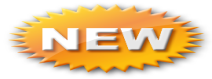 9  10  11 12                                             1 creditThis course is a high school level course that is appropriate for 9th or 10th grade students who are interested in design and engineering.  The major focus of the IED course is to expose students to design  process, research and analysis, teamwork, communication methods, global and human impacts, engineering standards, and technical documentation.  IED gives students the opportunity to develop skills  and understanding of course concepts through activity, project, and problem-based learning.  The course of study includes:·Design Process· Modeling · Sketching· Measurement, Statistics, and Applied Geometry· Presentation Design and Delivery· Engineering Drawing Standards· CAD Solid Modeling· Reverse Engineering· Consumer Product Design Innovation· Marketing· Graphic Design· Engineering Ethics· Virtual Design TeamsEXPLORING TECHNOLOGY9  10  11 12                                                   .5 creditOFFERED:  SEMESTER 1PREREQUISITE:  MECHANICAL DRAWING IThis is an introduction technology course that covers areas of all other technology courses.  This course covers units in drawing and design, industrial math, house wiring, wall framing, research and development, communications, computers, robotics, and energy.  This course is recommended for students interested in engineering, programming, nursing, interior design, and all the fields of technology.MANUFACTURING10  11  12                                                      .5 creditOFFERED:  SEMESTER 1  OR 2PREREQUISITE: WOODWORKING & MECHANICAL DRAWING 1Students will research, develop, produce, and sell a  product by setting up a manufacturing system. Computer-aided manufacturing and computer-aided drawing are used to create the products.Units covered are history and elements of manufacturing mass production systems, advertising, machine operation for industry, and new technology systems for manufacturing.  This course is strongly  recommended for any student that will be entering the field of industry.  This includes students entering a university or vocational school.MECHANICAL DRAWING II (AS)10  11  12                                                        .5 creditOFFERED:  SEMESTER 2PREREQUISITE:  MECHANICAL DRAWING 1This course is designed to meet the needs of students pursuing careers in engineering, electricity/electronics, mechanical drawing, interior design, industrial design, industrial technology or a college prep class.  Units  covered are auxiliary views, section views, threads, detailed dimensioning, design and working drawings.Computer Aided Design is also completed on the computers.  Strongly recommended for future.RESEARCH AND DEVELOPMENT9  10  11  12                                         .5 creditOFFERED:  SECOND SEMESTERPREREQUISITE:  MECHANICAL DRAWING 1Creativity is important to the engineer, technologist, and other members of the industrial team since they must develop all products and processes.  Many Problems in this course are structured  to have more than one solution to exercise the imagination.  The purpose of this course is to develop in each student the ability to identify problems, formulate new ideas, improve some existing products, collect data, and solve problems related to given criteria.The students will construct a CO2, car, robotic mechanical crane, mousetrap vehicle, bridge, paperweight platform, and a machine ball energy transfer.  Units covered are design in industry, problem solving techniques, and decision making.ARCHITECTURAL DRAWING10  11  12                                                     .5 creditOFFERED:  SEMESTER 1 0R 2PREREQUISITE:  MECHANICAL DRAWING 1OFFERED:  SEMESTERThis course will make the student a knowledgeableHomebuyer.  This course is recommended for students interested  in interior design and architecture.  DuringThis course, a study and drawing for foundations, wallPlans, roof plans, and electrical  plans are completed.Designs will be completed using drafting equipment and computers with a cad system.  The student using different problem solving techniques will develop a  personal home design.AGRICULTURAL POWER MACHINES AND TECHNOLOGY11 12                                                          .5 credit OFFERED:  SEMESTER 2FEE $5.00Some of the most practical knowledge that a person of today can possess is an understanding of how engines and various mechanical systems operate.  This class will enable a student to understand how small engines, automobiles, tractors and machinery, and industrial equipment operate and how to perform simple maintenance procedures.  The student will understand the electrical, cooling, lubrication, braking, fuel, air, and power train systems, while demonstrating such skills as changing the oil adjusting the carburetor, testing coolant or bleeding the brakes.  This same student will be able to operate a tire machine and diagnose engine failures by knowing how to use an engine analyzer.  The Power Machine student will complete the year by overhauling an engine or tractor restoration project.WELDING AND METALS10 11 12                                                     .5 creditOFFERED:  SEMESTER 1 OR 2FEE  $15 LABNOTE: STUDENTS MUST PAY FOR ALL METALS USED FOR THE CONSTRUCTION OF THEIR PROJECTThe ability to join metals permanently with the application of heat is a skill that a student will use for a lifetime.  With businesses that employ metal fabricators in large numbers, so close to the district such as Kuhn Knight and Monroe Truck Maintenance, it is also a skill that can lead to full time employment with a comfortable wage attached.  In the welding class, students will learn to safely use equipment such as welders, wire feed welders, spot welder, plasma cutter, torch brake, shear, drill press, bench grinder, nippers and hand grinders.  Students will learn how to run a correct bead while performing butt welds, t-welds, lap welds, edge welds, and inside and outside corner welds.  Horizontal, vertical and overhead  welding will also be explored.  Students will also learn the basics of soldering and brazing as well as receive an introduction of TIG welding.  Students will culminate their experience in the class by creating a welding art project, constructing a project of choice by the instructor and by building or repairing a project chosen by the student with the instructor’s consentFRESHMANFRESHMANFRESHMANPDSEMESTER ONESEMESTER TWO1ENGLISH 9 or ADVANCED ENGLISH 9ENGLISH 9 or ADVANCED ENGLISH 92SCIENCE 9SCIENCE 93MODERN US HISTORYMODERN US HISTORY4MATH:MATH:5PHY ED 9 (either semester one or two, not both)HEALTH (either semester one or two, not both)678SOPHOMORESOPHOMORESOPHOMOREPDSEMESTER ONESEMESTER TWO1MYSTERY AND BEYOND or SOCIETY FICTIONCOMPOSITION I (Required Sophomore Year)2BIOLOGYBIOLOGY3MATH:MATH:4WORLD HISTORYWORLD HISTORY5PHY EDPHY ED678JUNIORJUNIORJUNIORPDSEMESTER ONESEMESTER TWO1AMERICAN LITERATURE or AMERICAN NOVELANALYTICAL WRITING or COMPOSITION II2PHY ED3*CIVICS REQUIRED BEFORE GRADUATION45678SENIORSENIORSENIORPDSEMESTER ONESEMESTER TWO1WORLD LITERATURE or WORLD IDEAS or AP ENGLISHCOLLEGE WRITING or LIFETIME WRITING or AP ENGLISH2345678